Name of journal: World Journal of  Meta-AnalysisESPS Manuscript NO: 10322Columns: Meta-AnalysisComparison of functional outcomes in retropubic, laparoscopic and robot-assisted radical prostatectomy: A meta-analysisShi MJ et al. Prostate cancer and surgical therapyMing-Jun Shi, Jie Yang, Xiang-Yu Meng, Sheng Li, Tao Liu, Zhi-Hai Fang, Rui Cao, Xing-Huan WangMing-Jun Shi, Sheng Li, Tao Liu, Zhi-Hai Fang, Rui Cao, Xing-Huan Wang, Department of Urology, Zhongnan Hospital of Wuhan University, Wuhan 430071, Hubei Province, ChinaJie Yang, Department of Radiation and Medical Oncology, Zhongnan Hospital of Wuhan University, Wuhan 430071, Hubei Province, China Xiang-Yu Meng, Department of Hematology, Zhongnan Hospital of Wuhan University, Wuhan 430071, Hubei Province, ChinaAuthor contributions: Shi MJ and Yang J contributed equally to this work; Shi MJ, Yang J, Li S and Meng XY performed the literature search, study selection and data extraction; Shi MJ, Wang XH, Liu T and Fang ZH analyzed the results; Shi MJ and Cao R did the statistical analysis; Shi MJ, Yang J and Meng XY drafted the manuscript; all authors provided input into the development of the manuscript and approved the final manuscript.Supported by  National Natural Science Foundation of China, No.81172734Correspondence to: Xing-Huan Wang, Professor, Department of Urology, Zhongnan Hospital, Wuhan University, 169 Donghu Road, Wuchang, Wuhan 430071, Hubei Province, China. wangxinghuan1965@gmail.comTelephone:+86-27-67813104  Fax: +86-27-67813104Received: March 26, 2014 Revised: May 10, 2014 Accepted: June 18, 2014Published online:AbstractAIM: To assess the 6-mo and 12-mo functional outcomes comparing retropubic, laparoscopic and robot-assisted laparoscopic radical prostatectomy retropubic radical prostatectomyRRP, laparoscopic radical prostatectomyLRP and robot-assisted laparoscopic prostatectomyRARP). METHODS: A literature search was conducted using the PubMed, EMBASE, The Cochrane Library and the Web of Knowledge databases updated to March, 2014 for relevant published studies. After data extraction and quality assessment via the Newcastle-Ottawa Scale or the Cochrane collaboration's tool for assessing risk of bias, meta-analysis was performed using RevMan 5.1, either a random-effects model or a fixed-effects model was used. Potential publication bias was assessed using visual inspection of the funnel plots, and verified with Egger linear regression test. RESULTS: Thirty-seven studies were identified in total: 14 articles comparing LRP with RRP, 12 articles comparing RARP with RRP, and 11 articles comparing RARP with LRP. For urinary continence, a statistically significant advantage was observed in RARP compared with LRP or RRP both at 6-mo [odds ratio (OR), 1.93; P < 0.01, OR, 2.23; P < 0.05, respectively] and 12-mo (OR, 1.47; P < 0.01, OR, 2.93; P < 0.01, respectively) postoperatively. While the continence recovery rates after LRP and RRP, with obvious heterogeneity(6-mo: I2 = 74%; 12-mo: I2 = 75%), were equivalent (6-mo: P = 0.52; 12-mo: P = 0.75). And in terms of potency recovery, for the first time, we dramatically ranked the three surgical approaches into superiority level: RARP > LRP > RRP, with statistically significant difference at 12-mo [RARP vs LRP (OR, 1.99; P < 0.01); RARP vs RRP (OR: 2.66; P < 0.01); LRP vs RRP (OR, 1.34; P < 0.05)], respectively. Meta regression and subgroup analyses according to adjustment of the age, body mass index, prostate volume, gleason score or prostate-specific antigen, did not vary significantly. CONCLUSION: Current evidence suggests that minimally invasive approaches(RARP or LRP) are effective procedures for functional recovery. However, more high-quality randomized control trials investigating the longterm functional outcomes are needed.© 2014 Baishideng Publishing Group Inc. All rights reserved.Key words: Prostate cancer; Radical prostatectomy; Urinary continence; Potency; Meta-analysisCore tip: This review directly compared the functional outcomes after retropubic, laparoscopic and robot-assisted radical prostatectomy, both at 6-mo and 12-mo follow-up. Compared with the previous meta-analysis which reported a comparable potency recovery of robot-assisted laparoscopic prostatectomy (RARP) vs laparoscopic radical prostatectomy (LRP), our review obviously included more studies and ranked the three techniques into a superiority level: RARP > LRP > RRP (retropubic radical prostatectomy). In addition, we performed a quality assessment of the studies, separated evaluation of randomized control trials (RCTs) and non-RCTs, and subgroup analyses or meta-regression as a supplement, thus the risk of methodological bias was reduced considerably.Shi MJ, Yang J, Meng XY, Li S, Liu T, Fang ZH, Cao R, Wang XH. Comparison of functional outcomes in retropubic, laparoscopic and robot-assisted radical prostatectomy: A meta-analysis. World J Meta-Anal 2014; In pressINTRODUCTIONProstate cancer (PCa) is now recognized as one of the most important medical problems in the male population. PCa accounted for almost 28% (238590) of all newly diagnosed cancer cases and it is the second cause of male cancer death(the lung cancer first) in the United States, while in Europe, data show an incidence rate of 22.8% and a mortality of 9.5%[1,2]. With combined application of prostate-specific antigen (PSA) test and prostate biopsy, the percentage of early diagnosed PCa cases has increased . Radical prostatectomy(RP) is one of the recommended standard treatments for clinically localized prostate cancer (cT1–cT2) patients with a life expectancy of more than 10 years[3]. The retropubic radical prostatectomy(RRP), since its first introduction by Walsh et al[4] in 1982,  soon became the gold standard and the most widely used treatment for patients with localized PCa[5]. And recently, we have witnessed the emergence of laparoscopic radical prostatectomy(LRP) and robot-assisted laparoscopic prostatectomy(RARP). Facing all these surgical options, both patients and surgeons hesitate when a best treatment choice should be made. Although several experts have demonstrated that when compared with RRP, LRP and RARP have obvious advantages such as fewer blood loss, less need for transfusion and shorter hospital-stay[6,7], but the lack of high-quality evidence and randomized control trials available precluded us form proving the superiority of any surgical approaches in terms of postoperative functional outcomes.The increase in life expectancy in patients with localized PCa has made the post-treatment quality of life a key issue for PCa survivors, but some negative functional outcomes such as urinary incontinence and erectile dysfunction make the health-related quality of life (HRQoL) worse. Relevant comparative studies showed 12-mo urinary continence recovery rate ranging from 47% to 96%, 48% to 97% and 88% to 97% in RRP, LRP and RARP, respectively. And the previously published surgical series showed 12-mo potency recovery rate ranging from 39% to 72%, 41% to 81% and 61% to 87% in RRP, LRP and RARP, respectively. This apparent difference can be attributed to multiple definitions of urinary continence and potency, variations in population baseline, differences among surgical techniques and diverged data collection as well. In comparison with the only two meta-analyses evaluating functional outcomes in different surgical approaches, reported by the same author Ficarra et al[8,9] in August 2011, obviously our review included more studies and excluded two studies[10,11] which appeared to be ineligible since the presence of preoperative adjuvant hormonal therapy. Moreover, powerful quality assessment tools were utilized in this initial comparison of three key techniques(RRP, LRP and RARP) both at 6-mo and 12-mo follow-up . MATERIALS AND METHODSLiterature searchSearch in the following databases was performed: the PubMed, EMBASE, The Cochrane Library and the Web of Knowledge databases up to March, 2014. We used the following limits: humans, gender(male), and no restriction for languages. For each database, the same search terms “radical prostatectomy”, “urinary continence”, “incontinence”, “potency” and “erectile function” were used. Although we also paid attention to two unpublished gray literatures with relevant outcomes reported on the website “Clinical Trials.gov” and tried to contact the experts by e-mail, no response so far, therefore in this review only published papers were included.Study selectionOur study followed the preferred reporting items for meta-analyses of observational studies in epidemiology (MOOSE) statement[12]. The inclusion criteria as follows: (1) Patient characteristics: localized PCa (cT1–cT2); comparable baseline demography; preoperatively potent and continent; no obvious comorbidities; (2) Surgical techniques: only pure RRP/RARP/LRP with or without modification; (3) Methodologically: all studies comparing the postoperative outcomes as RRP/LRP, RRP/RARP or LRP/RARP and including at least one of the functional results; clear definition of urinary continence and potency; (4) Population-based studies, duplicated publications and meeting abstracts were excluded.Data extractionAll eligible records were extracted independently by two reviewers and selected according to the inclusion criteria. We extracted the details of author and publishing date; surgical techniques and number of patients; the study design; the baseline mean age; the BMI value; the prostate volume; the PSA level; the urinary continence and potency definition; and the 6-mo, 12-mo recovery rate of urinary continence and potency. Any uncertainties or discrepancies between the two reviewers were resolved by open discussion or consultation with the third reviewer. Methodological quality assessmentThe quality of cohort and case-control studies was assessed using the Newcastle-Ottawa quality scale (NOS) proposed by Wells et al[13]. This tool can be used either as a checklist or as a scale. The NOS scales were separately developed for cohort and case-control studies. Briefly, a star system was used for quality assessment of studies , and the NOS ranges from zero up to nine stars; studies were evaluated using items from three broad perspectives: selection of study groups (0-4 stars), comparability between groups (0-2 stars), and ascertainment of either the exposure or the outcome of interest (0-3 stars) for case-control or cohort studies, respectively. The quality of each randomized control trial (RCT) was assessed using the Cochrane collaboration's tool for assessing risk of bias[14], which utilizes seven aspects: (1) details of randomization method; (2) allocation concealment; (3) blinding of participants and personnel; (4) blinding of outcome assessment; (5) incomplete outcome data; (6) selective outcome reporting; and (7) other sources of bias, to provide a qualification of risk of bias.Statistical analysisStatistical analyses were performed using the Cochrane Review Manager (RevMan).Version 5.1 software. Odds ratios (ORs) with 95%CIs for dichotomous variables were computed as summary statistics. According to the Higgins’ I2 statistic, a statistical heterogeneity of < 25, 25-50, and > 50% was defined as low, moderate, and high, respectively[15]. If no heterogeneity was found, then a fixed-effects model using the Mantel-Haenszel method would be used[16,17]. If statistically significant heterogeneity was revealed, a random-effects model would be used[18], and the sensitivity analysis was also preformed with two methods: (1) subgroup analysis (2) exclusion of the study accounting for the largest proportion; if no difference was detected then it could be confirmed that the outcomes are stable and reliable. The meta-regression analyses were performed by modeling on binary continence and potency outcomes, adjusting the age, BMI, prostate volume, mean gleason score, PSA level by using the stata SE 12.0. For all statistical analyses, a P < 0.05 was set as the level of significance. The publication bias was examined using the funnel plot, the results of which were further verified with Egger's test[19]. RESULTSStudy identificationFigure 1 showed the flowchart of this review and summarized the number of potential citations (Figure 1). The authors selected seventy three full-text articles after a comprehensive review of 402 potential relevant citations. Among these, fourteen articles compared RRP with LRP, consisting of seven prospective and seven retrospective studies[20-33]; twelve articles compared RRP with RARP, which consisted of six prospective and six retrospective studies[10,11,34-43]; twelve articles compared LRP with RARP, including two RCTs, one prospective and nine retrospective studies[39,44-54].Quality of studiesTotally, there were fourteen prospective studies and twenty one retrospective studies included in this review. According to the NOS scale (case-control studies) used for quality evaluation of the retrospective studies, twelve studies were in the high level (7-9 stars)[29-31,33,41-43,48, 50-52,54], one study was in the low level (0-3 stars)[11], and the remaining eight studies were considered as in the middle level (4-6 stars). As for the quality of the prospective studies, the NOS scale (cohort studies) was used, and twelve studies were in the high level (7-9stars)[20-26,34-36,38,46], one study was in the middle level (4-6 stars)[37], and one study was in the low level (0-3 stars)[10].The only available two RCTs were considered as high quality by using the Cochrane collaboration's tool for assessing risk of bias.Characteristics of included studies and meta-analyses on urinary continence recoveryTable 1 summarized the results of urinary continence recovery rate comparing LRP and RRP. Among the fourteen studies[20-33], a total of 1427 patients treated with RRP and 1633 patients treated with LRP were included. Most of the selected studies had a very strict urinary continence definition as no pad. Only seven studies[25-27,29-32] provided the 6-mo urinary continence rate. The 12-mo loss to follow-up rate was > 20% in six studies[20-21,26-28,33]. Although Springer et al’s[32] report demonstrated a significant better outcome of LRP than ORP (96.8%vs 86.4%, P < 0.05), we did not include it in because of the preoperatively performed transurethral resection of the prostate (TURP) in that report, which could potentially be an inconsistent factor among the groups. The mean urinary continence recovery rate at 6-mo and 12-mo were 56.6% (42%-70%) and 84.3% (48.0%-96.3%) after LRP; and 64.9% (43.3%-84.1%) and 77.8% (47.0%-95.2%) after RRP, respectively.Six-months continence recovery after LRP and RRP: Statistically high heterogeneity(I2 = 74%, P < 0.05) was observed among the eight studies[20-21,25-27,29-31] included. The meta-analysis with a random-effects model showed no significant difference between LRP and RRP(OR, 0.84; 95%CI: 0.50-1.41; P = 0.52) (Figure 2). Twelve-months continence recovery after LRP and RRP: Fourteen studies were included in the meta-analysis[20-31,33], and there was a statistical heterogeneity (I2 = 75%, P < 0.05). No significant difference was found between LRP and RRP by using a random-effects model (OR, 0.92; 95%CI: 0.57-1.51; P = 0.75) (Figure 2). Table 2 summarized the results of urinary continence recovery rate comparing RARP and RRP. A total of 1942 patients who received RRP and 1882 patients who received RARP were included. Half of the included studies had a very strict urinary continence definition as no pad. Only two studies[37,40] had a high loss to follow-up rate (> 20%) at 12-mo. Tewari et al[34] reported that the median urinary continence recovery was significantly better after RARP compared with RRP (44 d vs 160 d, P < 0.05), and Kim et al[10] drew the same conclusion, while Krambeck et al[11] presented an opposite result in the comparison of RARP and RRP (91.8% vs 93.7%, respectively). However, compared with the previous meta-analysis[8], Kim et al’s[10] and Krambeck et al’s[11] results were excluded in our review because of their preoperative adjuvant hormonal therapy, which would undoubtedly cause difference.Six-months continence recovery after RARP and RRP: A statistically significant heterogeneity was observed among the eight included studies(I2 = 73%, P < 0.05)[36-43], and the meta analysis with a random-effects model showed a significant advantage after RARP than RRP(OR, 2.23; 95%CI: 1.20-4.14; P < 0.05)(Figure 3). 	Twelve-months continence recovery after RARP and RRP: Totally, eight studies were included to compare RARP and RRP[35-38,40-43]. No evidence of statistical heterogeneity was observed (I2 = 49%, P = 0.06) and pooled analysis with a fixed-effects model demonstrated a statistically significant advantage in favor of RARP (OR,2.93; 95%CI: 1.99-4.32;  P < 0.01) (Figure 3).Table 3 summarized the results of urinary continence recovery rate comparing LRP and RARP. A total of 2195 patients treated with LRP and 1940 patients treated with RARP were included. Both of the only two RCTs (high quality) revealed that the urinary continence recovery rates were significantly higher at 6-mo and 12-mo after RARP, in comparison with those after LRP (P < 0.05)[44,45]. The evidence with the largest sample size, reported by Ploussard et al[46], was the only prospective study in high quality (7 stars) and showed similar results with the two RCTs. Almost all of the remaining retrospective studies also indicated better outcomes after RARP. Only one study[52] had a high loss to follow-up rate (> 20%) at 12-mo. The most crucial difference between our pooled-analysis and the previous meta-analysis[8] was the point that, the randomized control trials (RCTs) were evaluated separately with non-randomized control trials (NRCTs) in this review, since they were totally different data types. Six-months continence recovery after RARP and LRP: The two RCTs[44,45] showed no heterogeneity (I2 = 0%, P = 0.92), and supported the advantage after RARP with a fixed-effects model (OR, 2.66; 95%CI: 1.31-5.40; P < 0.01) (Figure 4). In the cumulative analysis of ten NRCTs[39,46-54], no heterogeneity was found (I2 = 38%, P = 0.11), so a fixed-effects model was performed. And the result also demonstrated a statistically significant advantage in favor of RARP (OR,1.93; 95%CI: 1.67-2.23; P < 0.01) (Figure 4).Twelve-months continence recovery after RARP and LRP: No evidence of statistical heterogeneity was observed in both of the two RCTs (I2 = 0%, P = 0.88) or the seven NRCTs (I2 = 0%, P = 0.44), and the pooled analyses with a fixed-effects model either for the RCTs or the NRCTs, showed a statistically significant advantage in favor of RARP [(OR, 3.52; 95%CI: 1.36-9.13; P < 0.05); (OR, 1.47; 95%CI: 1.25-1.74; P < 0.01), respectively] (Figure 4).Characteristics of included studies and meta-analyses on potency recoveryTable 4 summarized the results of potency recovery rate comparing LRP and RRP. Among the ten studies, a total of 907 patients treated with RRP and 1004 patients treated with LRP were included. Eight of them had a very strict potency definition as erection sufficient for intercourse (ESI). The 12-mo loss to follow-up rate was > 20% in three studies[20,26,33]. Springer et al’s[32] report was not included in the meta-analysis because of its preoperative surgery. The nerve sparing (NS) procedures were not clearly mentioned in two studies[24,26], the remaining studies either used the bilateral or unilateral nerve sparing measures. The mean potency recovery rates at 6-mo, 12-mo were 30.6% (23.0%-38.1%), 45.8% (32.0%-54.5%) after RRP; and 42.5% (37%-48%), 55% (41%-66%) after LRP, respectively.Six-months potency recovery after LRP and LRP: No statistical heterogeneity was observed (I2 = 0%, P = 0.67) in the included four studies[21,26,28,29]. The meta-analysis evaluating potency with a fixed-effects model suggested no statistically significant difference between LRP and RRP (OR, 1.48; 95%CI: 0.94-2.34; P = 0.09) (Figure 5).Twelve-months potency recovery after LRP and LRP: Eight studies were included[20-21,23-26,29,33] and no statistical heterogeneity was observed (I2 = 0%, P = 0.50). The pooled analysis with a fixed-effects model showed a statistically significant advantage in favor of LRP (OR, 1.34; 95%CI: 1.05-1.70; P < 0.05) (Figure 5).Table 5 summarized the results of potency recovery rate comparing RARP and RRP. A total of 1278 patients treated with RRP and 1309 patients treated with RARP were included. In half of them, the nerve sparing (NS) procedures were not clearly mentioned. Three studies[11,37,40] had a high loss to follow-up rate (> 20%) at 12-mo. Tewari et al[34] reported that the median potency recovery was significantly better after RARP than after RRP (180 d vs 440 d, P < 0.05). The mean 12-mo potency recovery rate ranged from 40% to 50% after RRP and from 54% to 87.5% after RARP, respectively.Six-months potency recovery after RARP and RRP: A statistically significant heterogeneity was observed among the three included studies (I2 = 68%, P = 0.05)[37,40,42], and the pooled analysis with a random-effects model suggested a statistically significance in favor of RARP (OR, 2.77; 95%CI: 1.23-6.21; P < 0.05) (Figure 6).Twelve-months potency recovery after RARP and RRP: Six studies were included[35-37,40-42] and no statistical heterogeneity was observed (I2 = 0%, P = 0.61). The cumulative analysis with a fixed- effects model showed a statistically significant advantage in favor of RARP (OR, 2.66; 95%CI: 1.96-3.60; P < 0.01) (Figure 6).Table 6 summarized the results of potency recovery rate comparing RARP with LRP. Among these eight studies[44-46,49,50,52-54], a total of 1322 patients who received LRP and 1203 patients who received RARP were included, and all these studies performed the nerve sparing (NS) techniques (bilateral or unilateral) except the one by Asimakopoulos et al[44]. Most of the studies used a strict potency definition as erection sufficient for intercourse (ESI). In addition, two retrospective studies[52,53] had a high loss to follow-up rate (> 20%) at 12-mo. The randomized control trials (RCTs) were evaluated separately with non-randomized control trials (NRCTs). And for NRCTs, the mean potency recovery rate at 6-mo, 12-mo were 33.8% (20.4%-48.5%), 43.2% (31.6%-65.5%) after LRP; and 55.5% (31.1%-75%), 65.1% (36.5%-80.0%) after RARP, respectively.Six-months potency recovery after RARP and LRP: The two RCTs[44,45] showed a statistical heterogeneity (I2 = 84%, P < 0.05), and demonstrated comparable result between RARP and LRP with a random-effects model (OR, 4.75; 95%CI: 0.92-24.54; P = 0.06) (Figure 7). In the cumulative analysis of five NRCTs[46,49-50,52,54], no heterogeneity was found (I2 = 0%, P = 0.50), so a fixed-effects model was utilized. And the result demonstrated a statistically significant advantage in favor of RARP (OR, 2.56; 95%CI: 2.11-3.10; P < 0.01) (Figure 7).Twelve-months potency recovery after RARP and LRP: No evidence of statistical heterogeneity was observed in the two RCTs (I2 = 17%, P = 0.27) and the pooled analyses with a fixed-effects model showed a statistically significant advantage in favor of RARP (OR, 5.35; 95%CI: 2.77-10.31; P < 0.01) (Figure 7). In the six studies of NRCTs[46,49-50,52-54], a statistical heterogeneity (I2 = 52%, P = 0.27) was found, and the cumulative analysis also demonstrated a statistically significant advantage in favor of RARP by using a random-effects model (OR, 1.99; 95%CI: 1.35-2.93; P < 0.01) (Figure 7).Sensitivity analysis and meta-regression analysisSensitivity analysis was preformed to verify the reliability and stability of the evidence when a statistical heterogeneity existed. The subgroup analyses of the 6-mo or 12-mo urinary continence recovery following LRP and RRP did not vary significantly by source of country (P > 0.05), continence definition (P > 0.05), study design (P > 0.05) and loss of follow-up rate (P > 0.05) (Tables 7 and 8). While in the subgroup analyses of 6-mo urinary continence recovery following RARP and RRP, the results were unstable, and western country and strict definition indicated better outcomes in favor of RARP (OR, 2.32; 95%CI: 1.47-3.67; P < 0.01 and OR, 3.09; 95%CI: 1.65-5.80; P < 0.01, respectively) (Table 9). Table 10 independently evaluated the most important factors (nerve sparing procedures) for 12-mo potency recovery among different techniques. Since all the included  studies comparing RARP and LRP had taken unilateral or bilateral nerve sparing procedures, only the subgroups comparing LRP/RRP and RARP/RRP were analyzed. Our results again confirmed that the NS measures were advantageous factors to potency recovery (P < 0.05). All of the other remaining outcomes were proved to be stable and reliable by either using model conversion or exclusion of the study with the largest proportion. Regrettably, in our meta regression analyses, none of the adjustments such as age, BMI, prostate volume, gleason score or PSA, achieved a statistical significance (P < 0.05) (Tables 11 and 12), however the l'Abbé graphs showed an overall trend either as a positive correlation or a negative correlation between those potential factors and different surgical techniques. The older age, lower BMI and lower PSA level were associated with lower odds of different technical groups (Figure 8). The prostate volume and Gleason score did not demonstrate any trends between the different methods of surgery (Figure 8). Publication biasThe funnel plots of two comparative results (6-mo potency recovery after LRP/RRP and after RARP/LRP) were asymmetrical (Figure 9), indicating the existence of publication bias; this was also confirmed by Egger linear regression test (P = 0.024 and P = 0.013, respectively). All the other comparisons demonstrated symmetrical funnel plots and found no statistical significance (P > 0.05) by using the Egger's test, indicating no publication bias.DISCUSSIONThis meta-analysis was designed in accordance with the MOOSE reporting guidelines[10]. In 2011, Ficarra et al[8,9] had performed the meta-analyses which tried to compare the superiority of techniques concerning RARP vs RRP and RARP vs LRP. However, a deep investigation focusing on the deficiencies of these two studies made them possibly inconvincible: (1) Limited number of studies included; (2) The lack of credible quality assessment tool for the included studies; (3) As for the comparison between RARP and LRP, it did not correspond with the methodological rules of a meta-analysis to integrate the random control trial (RCT) with the non-RCT studies to analyze the outcomes, as they were totally two different level of evidences; (4) In the few included studies, Kim et al’s[10] and Krambeck et al’s[11] results were not available for the comparison between RARP and RRP; (5) Though all the outcomes of these two studies were apparently heterogenic, the author did not use any sensitivity analysis or subgroup analysis to explain the source of heterogeneity.In contrast, our meta-analysis directly compared these three surgical approaches for the 6-mo and the 12-mo functional outcomes following radical prostatectomy(RP). In 2009, Ficarra et al[6] conducted a meta-analysis including only 6 studies and reported the 12-mo continence recovery following LRP and RRP, whose result was consistent with ours (OR, 0.87; 95%CI: 0.54-1.39; P = 0.56 and OR, 0.92; 95%CI: 0.57-1.51; P = 0.75, respectively). However, in our meta-analysis, the study by Rassweiler et al[55] was excluded because of its preoperative surgery and neo-adjuvant therapy and 13 eligible studies were included, moreover, we evaluated the 6-mo continence recovery (OR, 0.84; 95%CI: 0.50-1.41; P = 0.52), so this result would be more convincible and complete. Compared with the previous meta-analysis by Ficarra et al[8], whose results for 12-mo urinary continence recovery based on a pooled analysis of 5 studies comparing RARP vs RRP, and 5 studies comparing RARP vs LRP identified the advantage in favor of RARP (OR, 1.53; 95%CI: 1.04-2.25; P < 0.05 and OR, 2.39; 95%CI: 1.29-4.45; P < 0.01, respectively), our meta-analyses identified the similar advantage in favor of RARP both at 6-mo and 12-mo follow-up. A critical review by Coelho et al[7] also indicated better outcomes after RARP compared with RRP (92% vs 80%) or with LRP (92% vs 84%). Obviously, except the inclusion of more studies and the exclusion of two studies[10,11], our meta-analyses separated the random control trial(RCT) from the Non-RCT studies to analyze the outcomes, therefore, the result was subjected to fewer confounding and biases of study design.In terms of potency recovery, for the first time, with 8 studies included, our meta-analysis supported the superiority of LRP than RRP at 12-mo follow-up (OR, 1.34; 95%CI: 1.05-1.70; P < 0.05). Compared with the previous meta-analysis by Ficarra et al[9], whose results for 12-mo potency recovery based on pooled 6 studies comparing RARP vs RRP, and 4 studies comparing RARP vs LRP demonstrated a better outcome in favor of RARP against RRP (OR, 2.84; 95%CI: 1.48-5.43; P < 0.01) and a non-statistically significant trend between RARP and LRP (OR, 1.89; 95%CI: 0.70-5.05; P = 0.21), our meta-analyses showed a statistically significant advantage in favor of RARP vs RRP (6-mo: P < 0.05 and 12-mo: P < 0.01, respectively) and also showed a better result in favor of RARP vs LRP (6-mo: P < 0.01 and 12-mo: P < 0.01, respectively). In addition, there were some potential biases in Ficarra et al’s[9] meta-analysis which included only 6 studies, and two of them[10,11] were considered ineligible. While in our meta-analyses, the increased study number and the separation of the random control trial (RCT) and the Non-RCT studies, would be helpful to minimize the confounding of study design. Briefly, we supported a dramatic grading by superiority level for different comparisons of potency: RARP > LRP > RRP.In this review, a statistically significant heterogeneity was observed for several comparisons. So the subgroup analyses were added according to adjustment for country, continence or potency definition, study design and the nerve sparing procedures. We found that the western country and strict definition indicated better outcomes in favor of RARP against RRP (P < 0.01) for 6-mo urinary continence recovery. This difference may be explained by the popularity of robotic technique in the western country. As the classic nerve sparing (NS) technique was repeatedly proved to be a significant predictor of return of potency by Coelho et al[7], by Ayyathurai et al[56] and by Briganti et al[57], this review independently evaluated it for 12-mo potency recovery between different techniques, and we confirmed again that the nerve sparing measures were advantageous factors to potency recovery (P < 0.05). Furthermore, the other factors such as age, BMI, prostate volume, gleason score or PSA, could also be a source of heterogeneity. Standford et al[58] found that urinary function varied with age and sexual function with age and race. Shikanov et al[59] emphasized other factors influencing continence and potency, such as baseline status, surgical technique, extent of nerve sparing and adjuvant therapy. In this review, we performed meta regression analyses to explore the correlation between these factors and different techniques. Though no obviously statistical significance was found, the l'Abbé graphs predicted the trends that better functional outcomes were more easily achieved in patients with a younger age, larger BMI or higher PSA level in RARP group than the other two groups (LRP or RRP), while it was difficult to judge the superiority of any techniques in patients with different prostate volume and Gleason score. Some potential limitations should be noted. Firstly, a moderate heterogeneity was found in several comparisons. Except the potential confounding factors controlled by the inclusion criteria and analyzed with subgroup stratification as described above, surgeon's experience and the means of modification varied from one to another, which could also influence the functional outcomes and were difficult to control. Secondly, contrary to expectation, since few eligible studies were included for each comparison, and the lack of data in available studies, all the meta regression analyses presented non-statistically significant differences, which limited us to reach an exact correlation between those potential factors and the three techniques, this result still needs to be identified by further researches. Thirdly, the quality of eligible studies could potentially be another confounding factor. RCTs are powerful tools, which provide the highest level of evidence; however, because many patients refuse to participate in the randomization and the blinding degree is less, surgical RCTs are difficult to conduct. Only two RCTs were included for the comparison after RARP and LRP, and the remaining studies were all observational comparative studies. In addition, the NOS tool itself has imperfections[60]. Fourthly, publication bias still exists. The failed acquisition of gray literature may contributed to this publication bias. The superiority of a certain surgical approach in terms of functional outcomes is always a pivotal controversy. These outcomes were influenced by multiple factors including patient characteristics, surgical techniques and methodology used for data collection. In summary, concerning the urinary continence recovery, only RARP showed an advantage when compared with LRP or with RRP, and the result was comparable between LRP and RRP. In terms of potency recovery, for the first time, we dramatically ranked the three surgical approaches into superiority level: RARP > LRP > RRP, which showed a statistical significance advantage both at 6-mo and 12-mo postoperatively. However, the limitation of this meta analysis and potential factors should be taken into consideration and our results also need to be validated by further high quality studies with strict design, large sample size and multi-center randomized controlled trials.COMMENTSBackgroundRadical prostatectomy (RP) is one of the recommended standard treatments for clinically localized prostate cancer (cT1–cT2) patients. The retropubic radical prostatectomy (RRP) was considered as the gold standard and the most widely used treatment for patients with localized prostate cancer (PCa). And recently, the authors have witnessed the emergence of laparoscopic radical prostatectomy (LRP) and robot-assisted laparoscopic prostatectomy (RARP). Research frontiersSeveral experts have demonstrated that when compared with RRP, LRP and RARP have obvious advantages such as fewer blood loss, less need for transfusion and shorter hospital-stay, but the lack of high-quality evidence and randomized control trials available precluded us form proving the superiority of any surgical options in terms of postoperative functional outcomes.Innovations and breakthroughsIn terms of potency recovery, for the first time, we dramatically ranked the three surgical approaches into superiority level: RARP > LRP > RRP, which showed a statistically significant advantage both at 6-mo and 12-mo postoperatively.Applications Current evidence suggests that minimally invasive approaches (RARP or LRP) are effective procedures for functional recovery. However, more high-quality randomized, controlled trials investigating the long term functional outcomes are required to determine the advantages of RARP.TerminologyRARP means robot-assisted laparoscopic prostatectomy. LRP means laparoscopic radical prostatectomy. RRP means retropubic radical prostatectomy. The principal postoperative functional outcomes for patients with prostatectomy are urinary continence and potency recovery.Peer reviewThis manuscript compared the functional outcomes among three radical prostatectomy procedures. The project design and analyses of the data are acceptable. The figures and tables well summarize the existing data.  Overall the manuscript is well written. REFERENCES1 Siegel R, Naishadham D, Jemal A. Cancer Statistics, 2013. CA Cancer J Clin 2013; 63: 11-302 Ferlay J, Steliarova-Foucher E, Lortet-Tieulent J, Rosso S, Coebergh JW, Comber H, Forman D, Bray F. Cancer incidence and mortality patterns in Europe: estimates for 40 countries in 2012. Eur J Cancer 2013; 49: 1374-1403 [PMID: 23485231 DOI: 10.1016/j.ejca.2012.12.027]3 Heidenreich A, Bastian PJ, Bellmunt J, Bolla M, Joniau S, van der Kwast T, Mason M, Matveev V, Wiegel T, Zattoni F, Mottet N. EAU guidelines on prostate cancer. part 1: screening, diagnosis, and local treatment with curative intent-update 2013. Eur Urol 2014; 65: 124-137 [PMID: 24207135]4 Walsh PC, Donker PJ. Impotence following radical prostatectomy: Insight into etiology and prevention. J Urol 1982; 128: 492-4975 Bill-Axelson A, Holmberg L, Ruutu M, Garmo H, Stark JR, Busch C, Nordling S, Häggman M, Andersson SO, Bratell S, Spångberg A, Palmgren J, Steineck G, Adami HO, Johansson JE. Radical prostatectomy versus watchful waiting in early prostate cancer. N Engl J Med 2011; 364: 1708-1717 [PMID: 21542742 DOI: 10.1056/NEJMoa1011967]6 Ficarra V, Novara G, Artibani W, Cestari A, Galfano A, Graefen M, Guazzoni G, Guillonneau B, Menon M, Montorsi F, Patel V, Rassweiler J, Van Poppel H. Retropubic, laparoscopic, and robot-assisted radical prostatectomy: a systematic review and cumulative analysis of comparative studies. Eur Urol 2009; 55: 1037-1063 [PMID: 19185977 DOI: 10.1016/j.eururo.2009.01.036]7 Coelho RF, Rocco B, Patel MB, Orvieto MA, Chauhan S, Ficarra V, Melegari S, Palmer KJ, Patel VR. Retropubic, laparoscopic, and robot-assisted radical prostatectomy: a critical review of outcomes reported by high-volume centers. J Endourol 2010; 24: 2003-15 [ DOI: 10.1089/end.2010.0295]8 Ficarra V, Novara G, Rosen RC, Artibani W, Carroll PR, Costello A, Menon M, Montorsi F, Patel VR, Stolzenburg JU, Van der Poel H, Wilson TG, Zattoni F, Mottrie A. Systematic review and meta-analysis of studies reporting urinary continence recovery after robot-assisted radical prostatectomy. Eur Urol 2012; 62: 405-417 [PMID: 22749852 DOI: 10.1016/j.eururo.2012.05.045]9 Ficarra V, Novara G, Ahlering TE, Costello A, Eastham JA, Graefen M, Guazzoni G, Menon M, Mottrie A, Patel VR, Van der Poel H, Rosen RC, Tewari AK, Wilson TG, Zattoni F, Montorsi F. Systematic review and meta-analysis of studies reporting potency rates after robot-assisted radical prostatectomy. Eur Urol 2012; 62: 418-30 [ DOI: 10.1016/j.eururo.2012.05.046]10 Kim SC, Song C, Kim W, Kang T, Park J, Jeong IG, Lee S, Cho YM, Ahn H. Factors determining functional outcomes after radical prostatectomy: robot-assisted versus retropubic. Eur Urol 2011; 60: 413-419 [PMID: 21612859 DOI: 10.1016/j.eururo.2011.05.011]11 Krambeck AE, DiMarco DS, Rangel LJ, Bergstralh EJ, Myers RP, Blute ML, Gettman MT. Radical prostatectomy for prostatic adenocarcinoma: a matched comparison of open retropubic and robot-assisted techniques. BJU Int 2009; 103: 448-53 [ DOI: 10.1111/j.1464-410X.2008.08012.x]12 Stroup DF, Berlin JA, Morton SC, Olkin I, Williamson GD, Rennie D, Moher D, Becker BJ, Sipe TA, Thacker SB. Meta-analysis of observational studies in epidemiology: a proposal for reporting. Meta-analysis Of Observational Studies in Epidemiology (MOOSE) group. JAMA 2000; 283: 2008-2012 [PMID: 10789670]13 Wells GA, Shea B, O’Connell D, Peterson J, Welch V, Losos M, Tugwell P. The Newcastle-Ottawa Scale (NOS) for assessing the quality of nonrandomized studies in meta-analyses. URL: http: //www.ohri.ca/programs/clinical_epidemiology/oxford.htm [cited 2013 Aug 10]14 Higgins JPT, Altman DG, Sterne JAC (editors). Chapter 8: Assessing risk of bias in included studies. In: Higgins JPT, Green S (editors). Cochrane Handbook for Systematic Reviews of InterventionsVersion 5.1.0 (updated March 2011). The Cochrane Collaboration, 2011. Available from www.cochrane-handbook.org15 Higgins JP, Thompson SG. Quantifying heterogeneity in a meta-analysis. Stat Med 2002; 21: 153916 MANTEL N, HAENSZEL W. Statistical aspects of the analysis of data from retrospective studies of disease. J Natl Cancer Inst 1959; 22: 719-748 [PMID: 13655060]17 Fidler V, Nagelkerke N. The Mantel-Haenszel procedure revisited: models and generalizations. PLoS One 2013; 8: e58327 [PMID: 23516463 DOI: 10.1371/journal.pone.0058327]18 Deeks JJ, Higgins JPT, Altman DG (editors). Chapter 9: Analysing data and undertaking meta-analyses. In: Higgins JPT, Green S (editors). Cochrane Handbook for Systematic Reviews of Interventions Version 5.1.0 (updated March 2011). The Cochrane Collaboration, 2011. Available from www.cochrane-handbook.org19 Egger M, Davey Smith G, Schneider M, Minder C. Bias in meta-analysis detected by a simple, graphical test. BMJ 1997; 315: 629-634 [PMID: 9310563]20 Anastasiadis AG, Salomon L, Katz R, Hoznek A, Chopin D, Abbou CC. Radical retropubic versus laparoscopic prostatectomy: a prospective comparison of functional outcome. Urology 2003; 62: 292-297 [PMID: 12893338]21 Roumeguere T, Bollens R, Vanden Bossche M, Rochet D, Bialek D, Hoffman P, Quackels T, Damoun A, Wespes E, Schulman CC, Zlotta AR. Radical prostatectomy: a prospective comparison of oncological and functional results between open and laparoscopic approaches. World J Urol 2003; 20: 360-366 [PMID: 12682770]22 Remzi M, Klingler HC, Tinzl MV, Fong YK, Lodde M, Kiss B, Marberger M. Morbidity of laparoscopic extraperitoneal versus transperitoneal radical prostatectomy verus open retropubic radical prostatectomy. Eur Urol 2005; 48: 83-9; discussion 89 [PMID: 15967256]23 Wagner AA, Link RE, Trock BJ, Sullivan W, Pavlovich CP. Comparison of open and laparoscopic radical prostatectomy outcomes from a surgeon's early experience. Urology 2007; 70: 667-671 [PMID: 17991534]24 Touijer K, Eastham JA, Secin FP, Romero Otero J, Serio A, Stasi J, Sanchez-Salas R, Vickers A, Reuter VE, Scardino PT, Guillonneau B. Comprehensive prospective comparative analysis of outcomes between open and laparoscopic radical prostatectomy conducted in 2003 to 2005. J Urol 2008; 179: 1811-187; discussion 1817 [PMID: 18353387 DOI: 10.1016/j.juro.2008.01.026]25 Greco F, Wagner S, Hoda MR, Kawan F, Inferrera A, Lupo A, Reichelt O, Jurczok A, Hamza A, Fornara P. Laparoscopic vs open retropubic intrafascial nerve-sparing radical prostatectomy: surgical and functional outcomes in 300 patients. BJU Int 2010; 106: 543-547 [PMID: 20067455 DOI: 10.1111/j.1464-410X.2009.09157.x]26 Dahl DM, Barry MJ, McGovern FJ, Chang Y, Walker-Corkery E, McDougal WS. A prospective study of symptom distress and return to baseline function after open versus laparoscopic radical prostatectomy. J Urol 2009; 182: 956-965 [PMID: 19616252 DOI: 10.1016/j.juro.2009.05.044]27 Egawa S, Kuruma H, Suyama K, Iwamura M, Baba S. Delayed recovery of urinary continence after laparoscopic radical prostatectomy. Int J Urol 2003; 10: 207-212 [PMID: 12657100]28 Artibani W, Grosso G, Novara G, Pecoraro G, Sidoti O, Sarti A, Ficarra V. Is laparoscopic radical prostatectomy better than traditional retropubic radical prostatectomy? An analysis of peri-operative morbidity in two contemporary series in Italy. Eur Urol 2003; 44: 401-406 [PMID: 14499672]29 Ghavamian R, Knoll A, Boczko J, Melman A. Comparison of operative and functional outcomes of laparoscopic radical prostatectomy and radical retropubic prostatectomy: single surgeon experience. Urology 2006; 67: 1241-1246 [PMID: 16678887]30 Takenaka A, Soga H, Kurahashi T, Miyake H, Tanaka K, Fujisawa M. Early recovery of urinary continence after laparoscopic versus retropubic radical prostatectomy: evaluation of preoperative erectile function and nerve-sparing procedure as predictors. Int Urol Nephrol 2009; 41: 587-593 [PMID: 18810650 DOI: 10.1007/s]31 Simforoosh N, Javaherforooshzadeh A, Aminsharifi A, Tabibi A. Early continence after open and laparoscopic radical prostatectomy with sutureless vesicourethral alignment: an alternative technique, 8 years' experience. Urol J 2009; 6: 163-169 [PMID: 19711268]32 Springer C, Inferrera A, Pini G, Mohammed N, Fornara P, Greco F. Laparoscopic versus open bilateral intrafascial nerve-sparing radical prostatectomy after TUR-P for incidental prostate cancer: surgical outcomes and effect on postoperative urinary continence and sexual potency. World J Urol 2013; 31: 1505-1510 [PMID: 23400788 DOI: 10.1007/s00345-013-1036-0]33 Magheli A, Busch J, Leva N, Schrader M, Deger S, Miller K, Lein M. Comparison of surgical technique (open vs. laparoscopic) on pathological and long term functional outcomes following radical prostatectomy. BMC Urol 2014; 14: 18 [PMID: 24506815 DOI: 10.1186/1471-2490-14-18]34 Tewari A, Srivasatava A, Menon M. A prospective comparison of radical retropubic and robot-assisted prostatectomy: experience in one institution. BJU Int 2003; 92: 205-210 [PMID: 12887468]35 Ficarra V, Novara G, Fracalanza S, D'Elia C, Secco S, Iafrate M, Cavalleri S, Artibani W. A prospective, non-randomized trial comparing robot-assisted laparoscopic and retropubic radical prostatectomy in one European institution. BJU Int 2009; 104: 534-539 [PMID: 19281468 DOI: 10.1111/j.1464-410X.2009.08419.x]36 Ham WS, Park SY, Kim WT, Koo KC, Lee YS, Choi YD. Open versus robotic radical prostatectomy: a prospective analysis based on a single surgeon's experience. J Robotic Surg 2008; 2: 235-241[DOI 10.1007/s11701-008-0111-9]37 Di Pierro GB, Baumeister P, Stucki P, Beatrice J, Danuser H, Mattei A. A prospective trial comparing consecutive series of open retropubic and robot-assisted laparoscopic radical prostatectomy in a centre with a limited caseload. Eur Urol 2011; 59: 1-6 [PMID: 21035248 DOI: 10.1016/j.eururo.2010.10.026]38 Geraerts I, Van Poppel H, Devoogdt N, Van Cleynenbreugel B, Joniau S, Van Kampen M. Prospective evaluation of urinary incontinence, voiding symptoms and quality of life after open and robot-assisted radical prostatectomy. BJU Int 2013; 112: 936-943 [PMID: 23937206 DOI: 10.1111/bju.12258]39 Caballero Romeu JP, Palacios Ramos J, Pereira Arias JG, Gamarra Quintanilla M, Astobieta Odriozola A, Ibarluzea González G. [Radical prostatectomy: evaluation of learning curve outcomes laparoscopic and robotic-assisted laparoscopic techniques with radical retropubic prostatectomy]. Actas Urol Esp 2008; 32: 968-975 [PMID: 19143287]40 Rocco B, Matei DV, Melegari S, Ospina JC, Mazzoleni F, Errico G, Mastropasqua M, Santoro L, Detti S, de Cobelli O. Robotic vs open prostatectomy in a laparoscopically naive centre: a matched-pair analysis. BJU Int 2009; 104: 991-995 [PMID: 19426191 DOI: 10.1111/j.1464-410X.2009.08532.x]41 Ou YC, Yang CR, Wang J, Cheng CL, Patel VR. Comparison of robotic-assisted versus retropubic radical prostatectomy performed by a single surgeon. Anticancer Res 2009; 29: 1637-1642 [PMID: 19443379]42 Choo MS, Choi WS, Cho SY, Ku JH, Kim HH, Kwak C. Impact of prostate volume on oncological and functional outcomes after radical prostatectomy: robot-assisted laparoscopic versus open retropubic. Korean J Urol 2013; 54: 15-21 [PMID: 23362442 DOI: 10.4111/kju.2013.54.1.15]43 Son SJ, Lee SC, Jeong CW, Jeong SJ, Byun SS, Lee SE. Comparison of Continence Recovery Between Robot-Assisted Laparoscopic Prostatectomy and Open Radical Retropubic Prostatectomy: A Single Surgeon Experience. Korean J Urol 2013; 54(9): 598-602 [ DOI: 10.4111/kju.2013.54.9.598]44 Asimakopoulos AD, Pereira Fraga CT, Annino F, Pasqualetti P, Calado AA, Mugnier C. Randomized comparison between laparoscopic and robot-assisted nerve-sparing radical prostatectomy. J Sex Med 2011; 8: 1503-1512 [PMID: 21324093 DOI: 10.1111/j.1743-6109.2011.02215.x]45 Porpiglia F, Morra I, Lucci Chiarissi M, Manfredi M, Mele F, Grande S, Ragni F, Poggio M, Fiori C. Randomised controlled trial comparing laparoscopic and robot-assisted radical prostatectomy. Eur Urol 2013; 63: 606-614 [PMID: 22840353 DOI: 10.1016/j.eururo.2012.07.007]46 Ploussard G, de la Taille A, Moulin M, Vordos D, Hoznek A, Abbou CC, Salomon L. Comparisons of the perioperative, functional, and oncologic outcomes after robot-assisted versus pure extraperitoneal laparoscopic radical prostatectomy. Eur Urol 2014; 65: 610-619 [PMID: 23245815 DOI: 10.1016/ j.eururo.2012.11.049]47 Joseph JV, Vicente I, Madeb R, Erturk E, Patel HR. Robot-assisted vs pure laparoscopic radical prostatectomy: are there any differences? BJU Int 2005; 96: 39-42 [PMID: 15963117]48 Lee HW, Lee HM, Seo SI. Comparison of initial surgical outcomes between laparoscopic radical prostatectomy and robot-assisted laparoscopic radical prostatectomy performed by a single surgeon. Korean J Urol 2009; 50: 468–74 [DOI: 10.4111/kju.2009.50.5.468]49 Cho JW, Kim TH, Sung GT. Laparoscopic radical prostatectomy versus robot-assisted laparoscopic radical prostatectomy: a single surgeon’s experience. Korean J Urol 2009; 50: 1198-202 [DOI: 10.4111/kju.2009. 50.12.1198]50 Hakimi AA, Blitstein J, Feder M, Shapiro E, Ghavamian R. Direct comparison of surgical and functional outcomes of robotic-assisted versus pure laparoscopic radical prostatectomy: single-surgeon experience. Urology 2009; 73: 119-123 [PMID: 18952268 DOI: 10.1016/j.urology.2008.08.491]51 Trabulsi EJ, Zola JC, Gomella LG, Lallas CD. Transition from pure laparoscopic to robotic-assisted radical prostatectomy: a single surgeon institutional evolution. Urol Oncol ; 28: 81-85 [PMID: 20123354 DOI: 10.1016/j.urolonc.2009.07.002]52 Willis DL, Gonzalgo ML, Brotzman M, Feng Z, Trock B, Su LM. Comparison of outcomes between pure laparoscopic vs robot-assisted laparoscopic radical prostatectomy: a study of comparative effectiveness based upon validated quality of life outcomes. BJU Int 2012; 109: 898-905 [PMID: 21933328 DOI: 10.1111/j.1464-410X]53 Park JW, Won Lee H, Kim W, Jeong BC, Jeon SS, Lee HM, Choi HY, Seo SI. Comparative assessment of a single surgeon's series of laparoscopic radical prostatectomy: conventional versus robot-assisted. J Endourol 2011; 25: 597-602 [PMID: 21438677 DOI: 10.1089/end.2010.0229]54 Park B, Kim W, Jeong BC, Jeon SS, Lee HM, Choi HY, Seo SI. Comparison of oncological and functional outcomes of pure versus robotic-assisted laparoscopic radical prostatectomy performed by a single surgeon. Scand J Urol 2013; 47: 10-18 [PMID: 22835035 DOI: 10.3109/00365599.2012.696137]55 Rassweiler J, Seemann O, Schulze M, Teber D, Hatzinger M, Frede T. Laparoscopic versus open radical prostatectomy: a comparative study at a single institution. J Urol 2003; 169: 1689-1693 [PMID: 12686809]56 Ayyathurai R, Manoharan M, Nieder AM, Kava B, Soloway MS. Factors affecting erectile function after radical retropubic prostatectomy: results from 1620 consecutive patients. BJU Int 2008; 101: 833-836 [PMID: 18190627 DOI: 10.1111/j.1464-410X.2007.07409.x]57 Briganti A, Gallina A, Suardi N, Capitanio U, Tutolo M, Bianchi M, Passoni N, Salonia A, Colombo R, Di Girolamo V, Guazzoni G, Rigatti P, Montorsi F. Predicting erectile function recovery after bilateral nerve sparing radical prostatectomy: a proposal of a novel preoperative risk stratification. J Sex Med 2010; 7: 2521-2531 [PMID: 20487236 DOI: 10.1111/j.1743-6109.2010.01845.x]58 Stanford JL, Feng Z, Hamilton AS, Gilliland FD, Stephenson RA, Eley JW, Albertsen PC, Harlan LC, Potosky AL. Urinary and sexual function after radical prostatectomy for clinically localized prostate cancer: the Prostate Cancer Outcomes Study. JAMA 2000; 283: 354-360 [PMID: 10647798]59 Shikanov S, Desai V, Razmaria A, Zagaja GP, Shalhav AL. Robotic radical prostatectomy for elderly patients: probability of achieving continence and potency 1 year after surgery. J Urol 2010; 183: 1803-7 [DOI: 10.1016/j.juro.2010.01.016]60 Stang A. Critical evaluation of the Newcastle-Ottawa scale for the assessment of the quality of nonrandomized studies in meta-analyses. Eur J Epidemiol 2010; 25: 603-5P-Reviewers: Liu YY, Papatsoris AG S-Editor: Ji FF L-Editor:  E-Editor: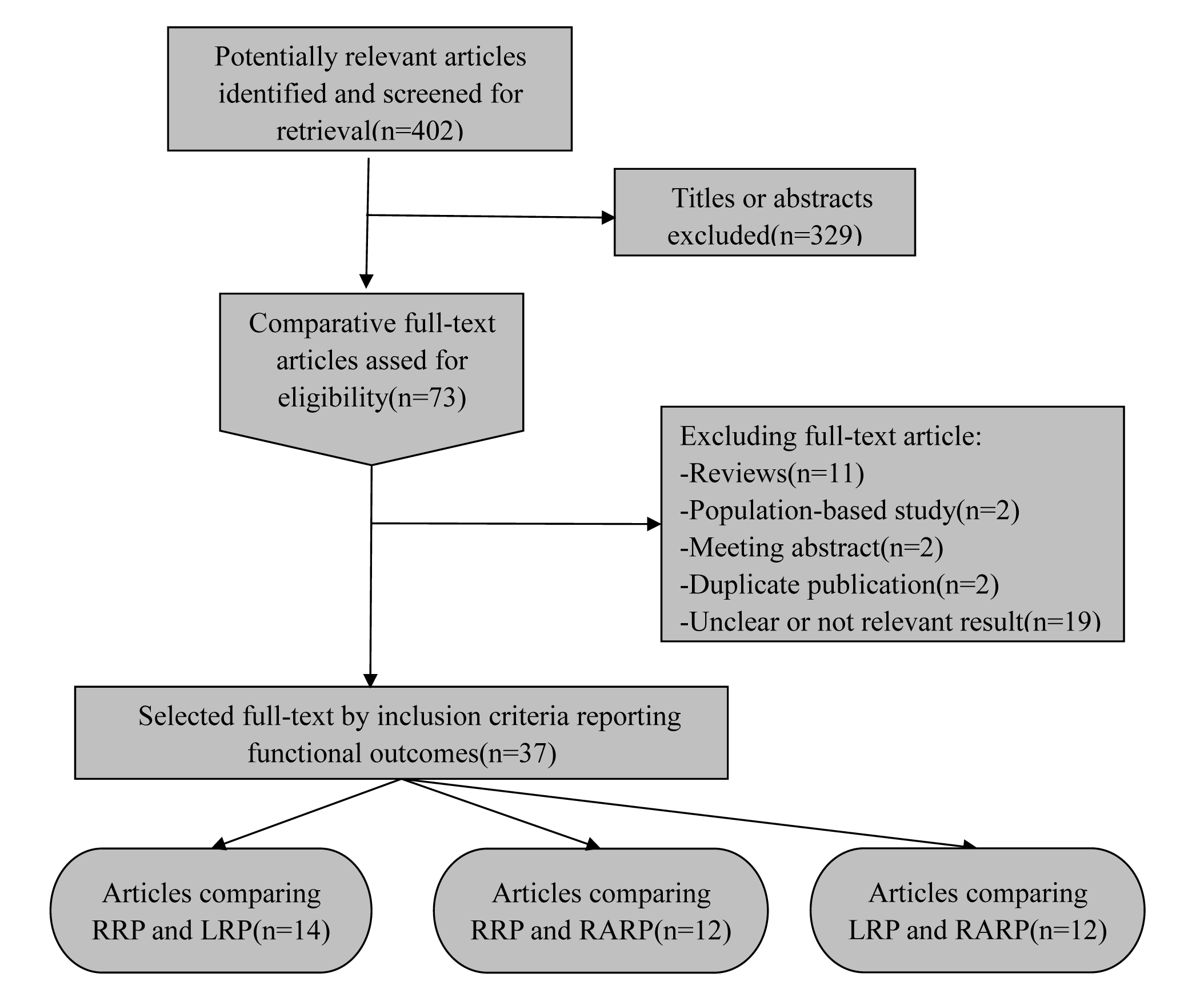 Figure 1 Flow diagram of the systematic review. RRP: Retropubic radical prostatectomy; LRP: Laparoscopic radical prostatectomy; RARP: Robot-assisted radical prostatectomy.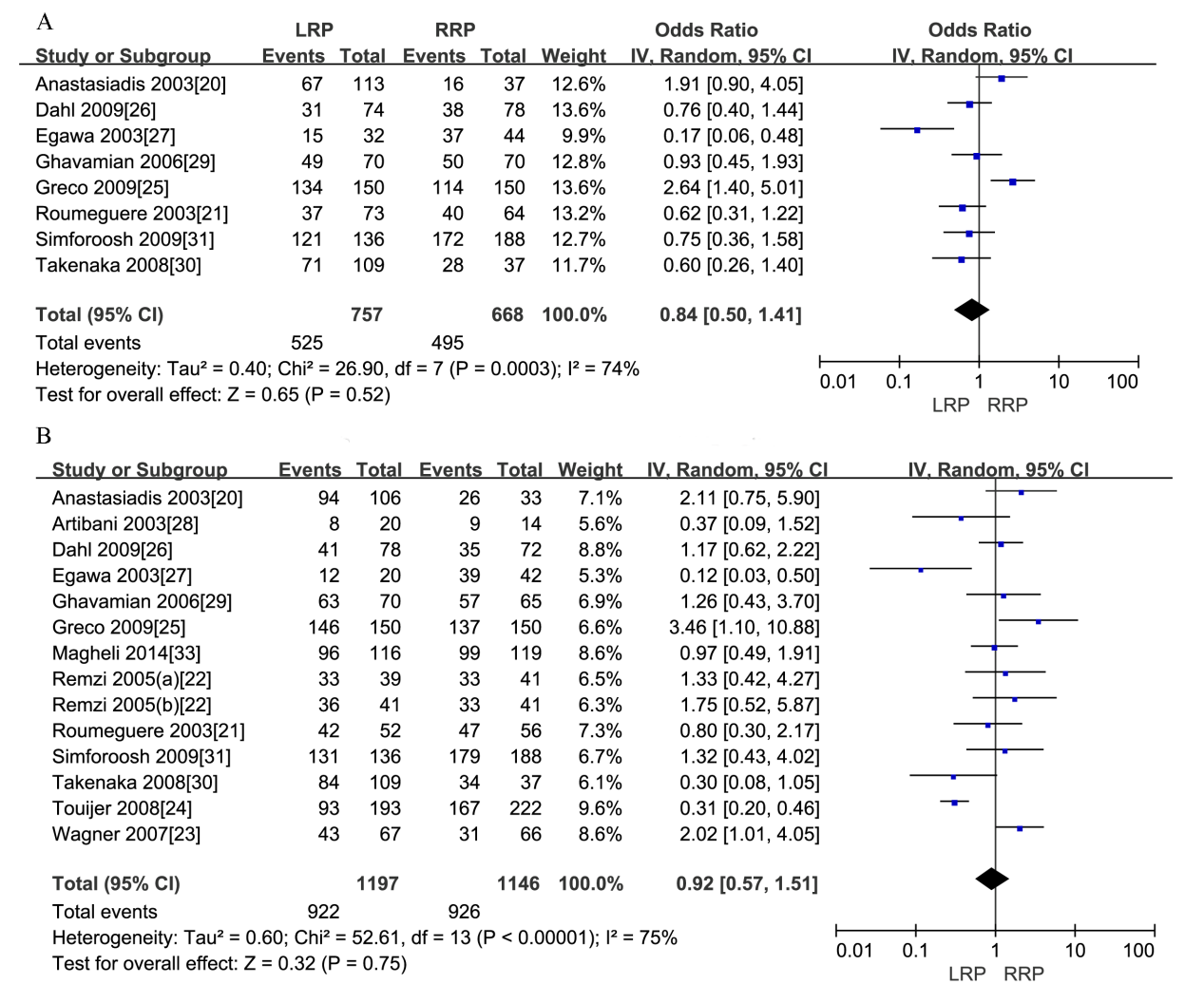 Figure 2 Forest plots and meta-analyses of laparoscopic radical prostatectomy and retropubic radical prostatectomy. A: 6-mo continence recovery; B: 12-mo continence recovery. RRP: Retropubic radical prostatectomy; LRP: Laparoscopic radical prostatectomy.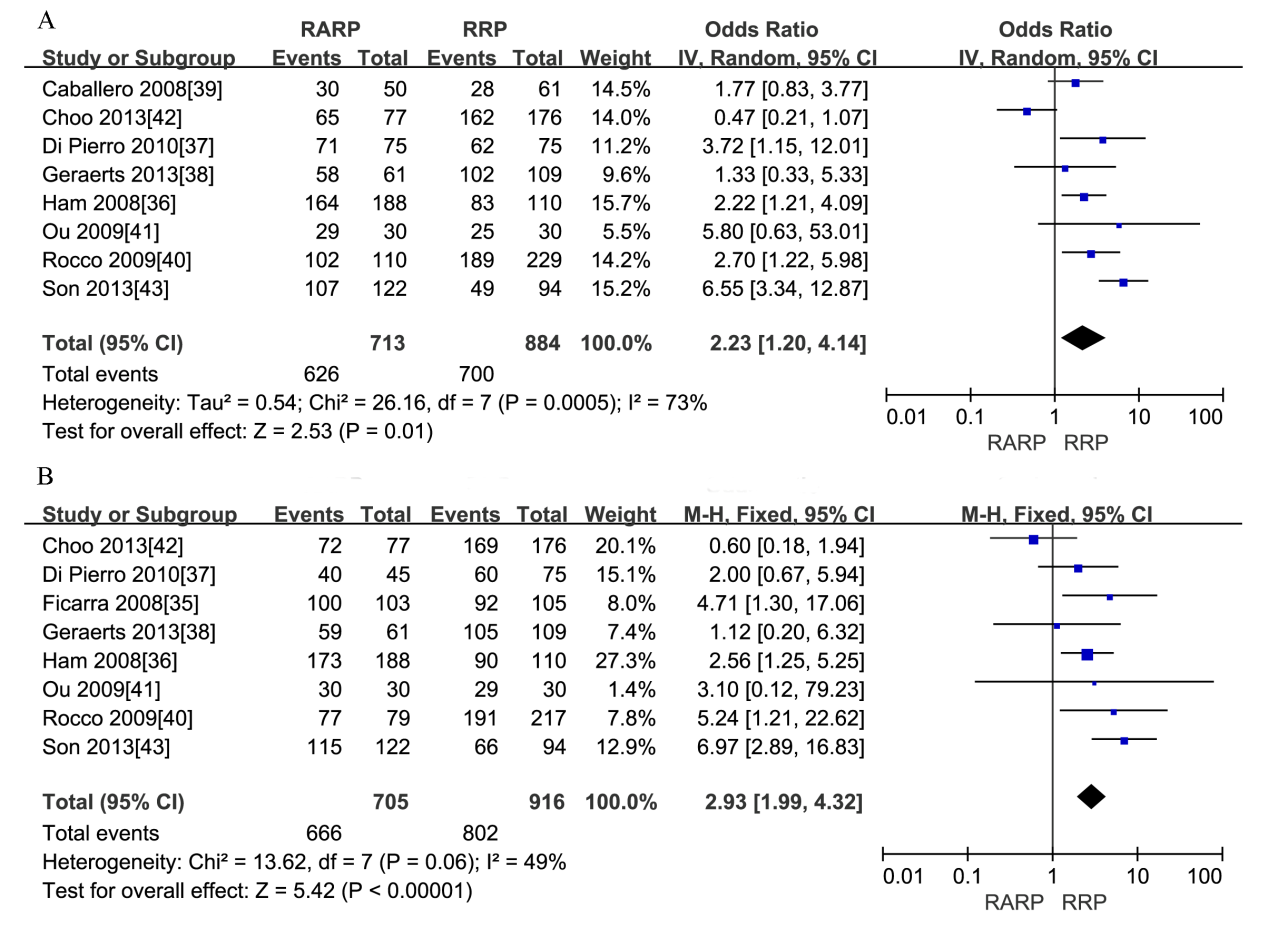 Figure 3 Forest plots and meta-analyses of robot-assisted radical prostatectomy and retropubic radical prostatectomy. A: 6-mo continence recovery; B: 12-mo continence recovery. RRP: Retropubic radical prostatectomy; RARP: Robot-assisted radical prostatectomy.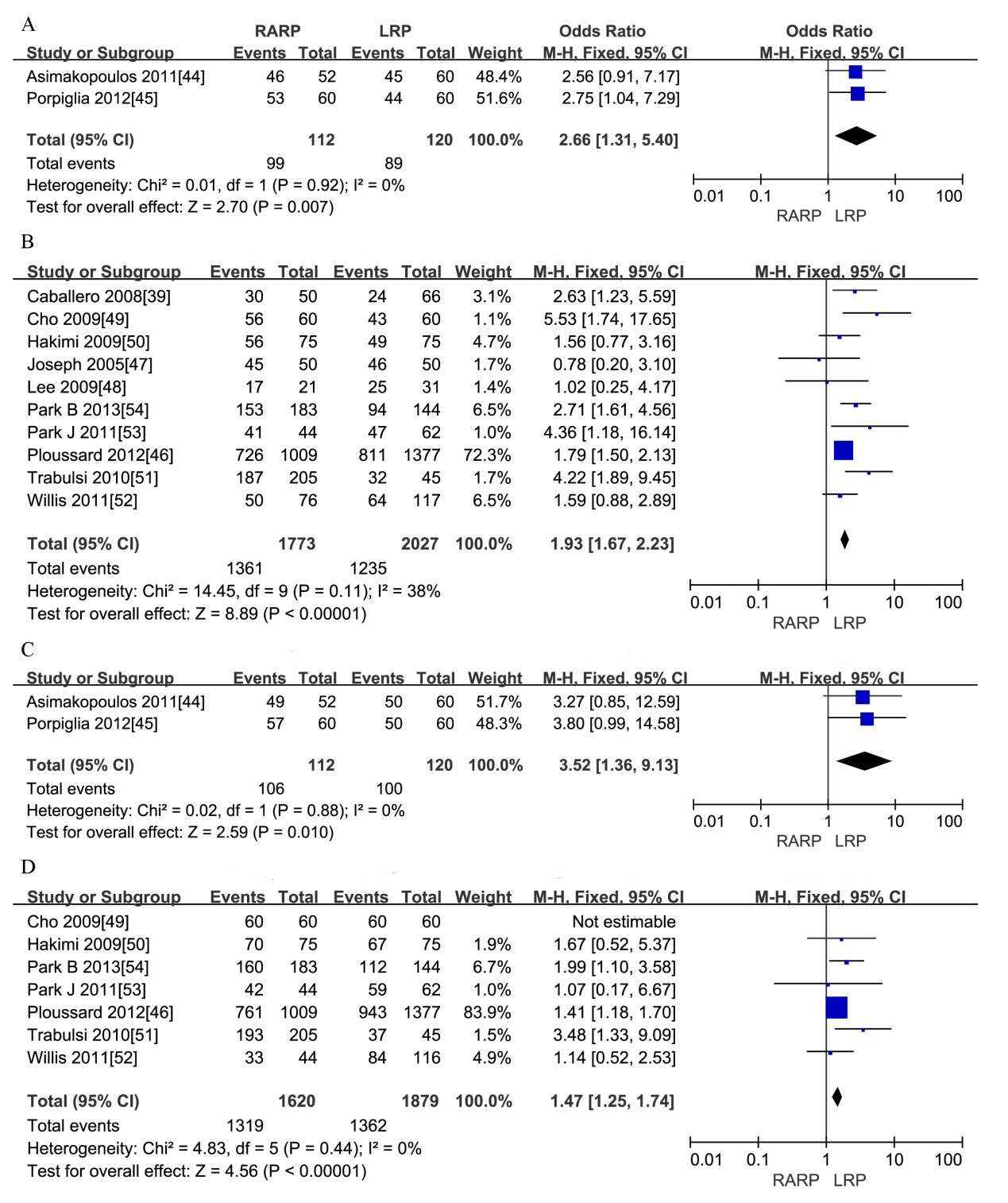 Figure 4 Forest plots and meta-analyses of robot-assisted radical prostatectomy and laparoscopic radical prostatectomy. A: 6-mo continence recovery of randomized control trials (RCTs); B: 6-mo continence recovery of non-randomized control trials (NRCTs); C: 12-mo continence recovery of RCTs; D: 12-mo continence recovery of NRCTs. RRP: Retropubic radical prostatectomy; LRP: Laparoscopic radical prostatectomy.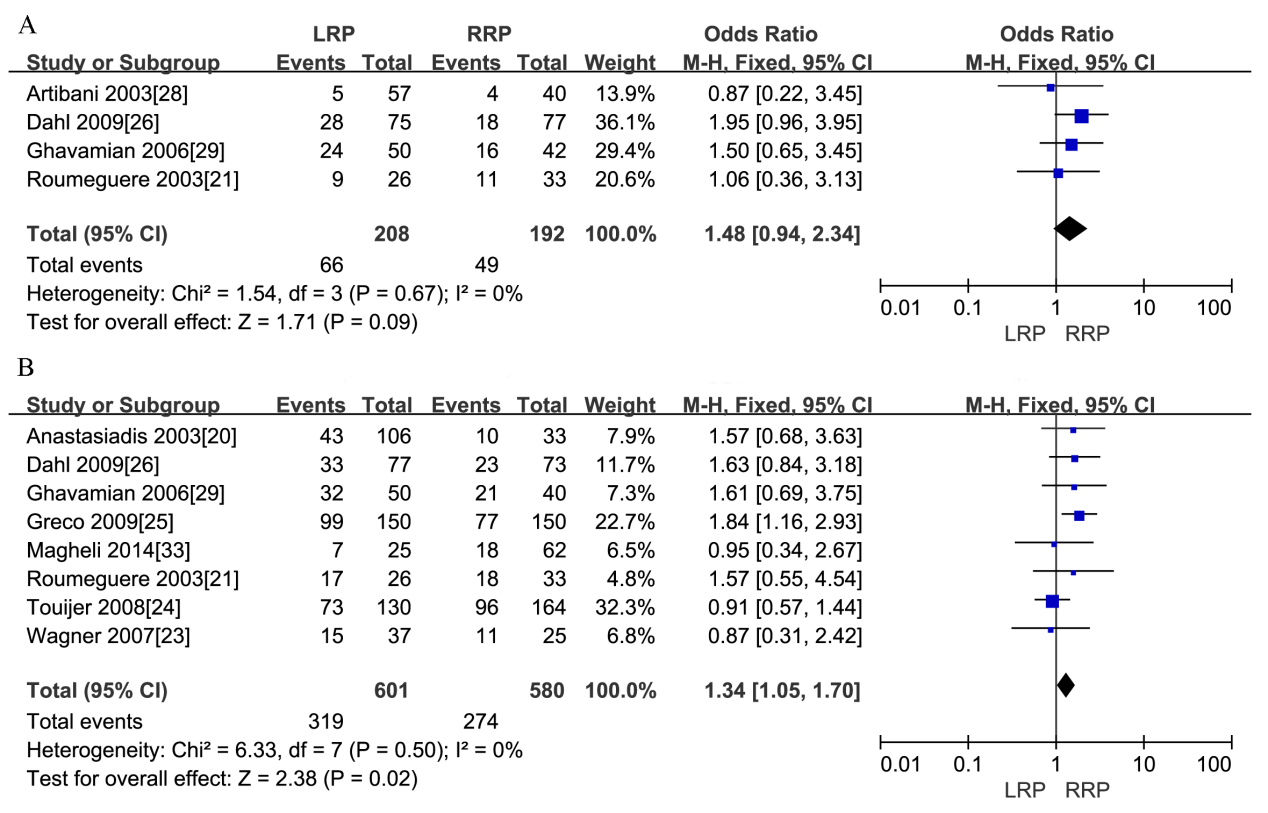 Figure 5 Forest plots and meta-analyses of laparoscopic radical prostatectomy and retropubic radical prostatectomy. A: 6-mo potency recovery; B: 12-mo potency recovery. RRP: Retropubic radical prostatectomy; LRP: Laparoscopic radical prostatectomy.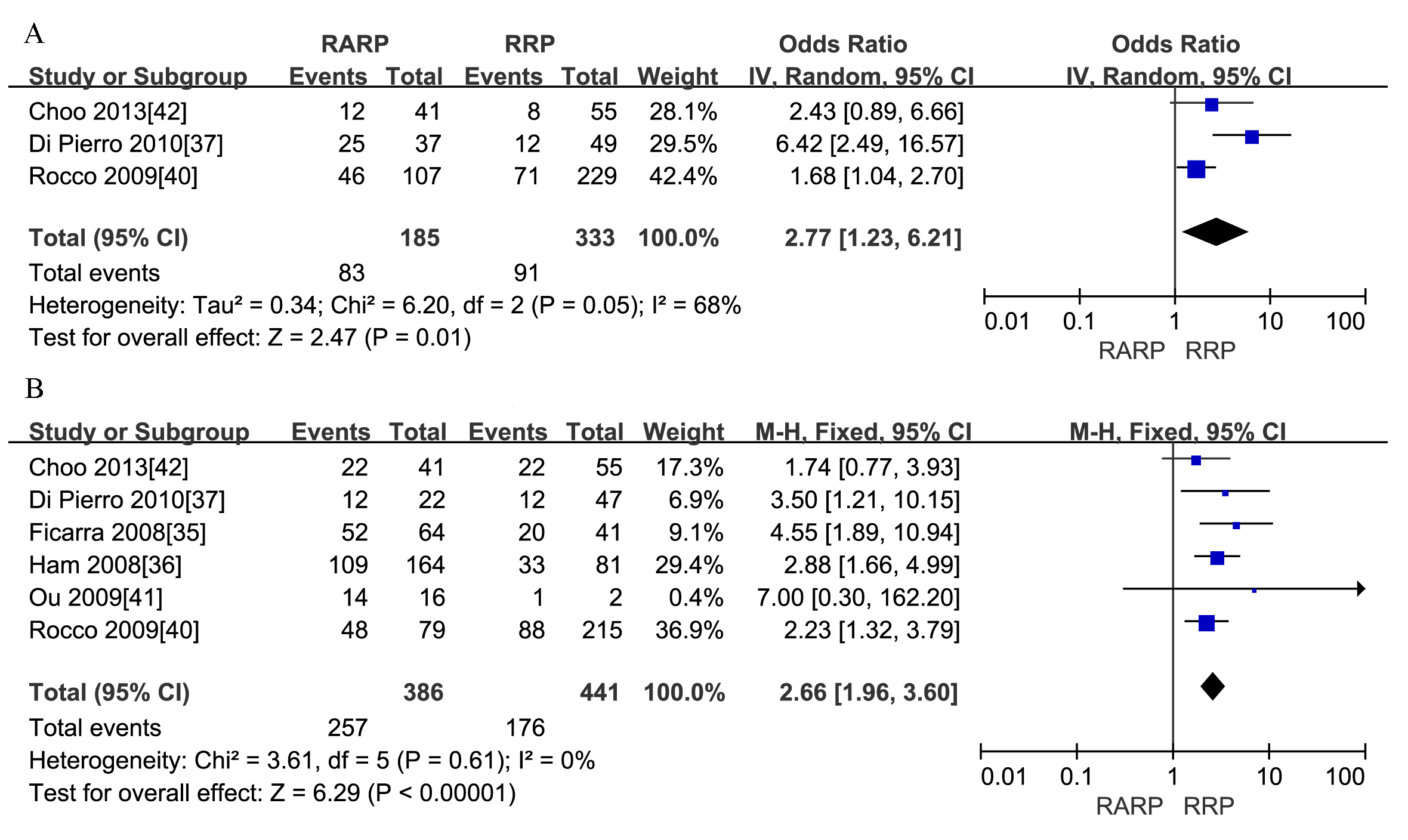 Figure 6 Forest plots and meta-analyses of robot-assisted radical prostatectomy and retropubic radical prostatectomy. A: 6-mo potency recovery; B: 12-mo potency recovery. RRP: Retropubic radical prostatectomy; RARP: Robot-assisted radical prostatectomy.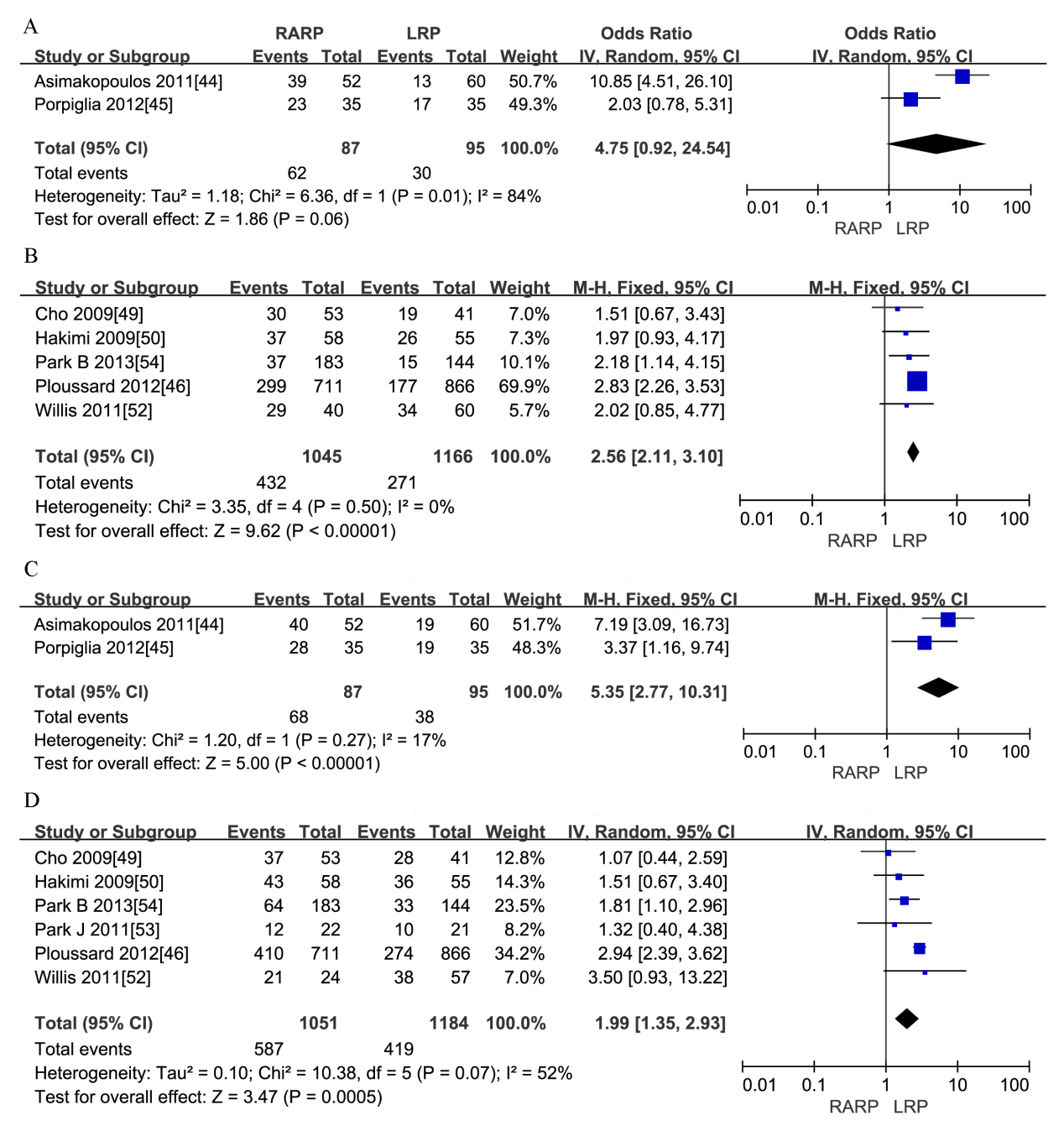 Figure 7 Forest plots and meta-analyses of robot-assisted radical prostatectomy and laparoscopic radical prostatectomy. A: 6-mo potency recovery of RCTs; B: 6-mo potency recovery of non-randomized control trials (NRCTs); C: 12-mo potency recovery of RCTs; D: 12-mo potency recovery of NRCTs. LRP: Laparoscopic radical prostatectomy; RARP: Robot-assisted radical prostatectomy.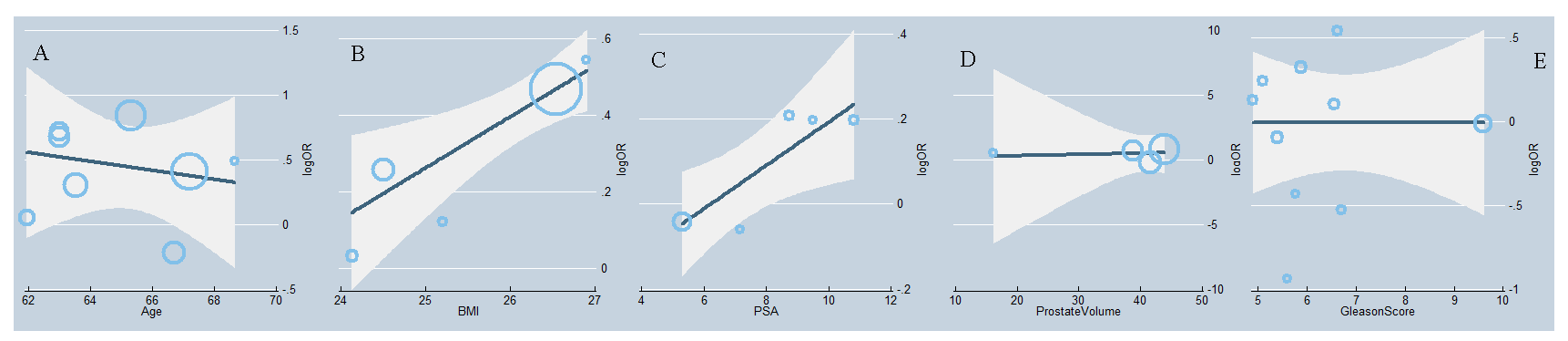 Figure 8 Representative l’Abbé plots show the overall trend. A: 12-mo continence of robot-assisted radical prostatectomy (RARP) and Retropubic radical prostatectomy (RRP); B: 12-mo potency of RARP and Laparoscopic radical prostatectomy (LRP); C: 12-mo potency of LRP and RRP; D: 12-mo continence of RARP and RRP; E: 12-mo continence of LRP and RRP.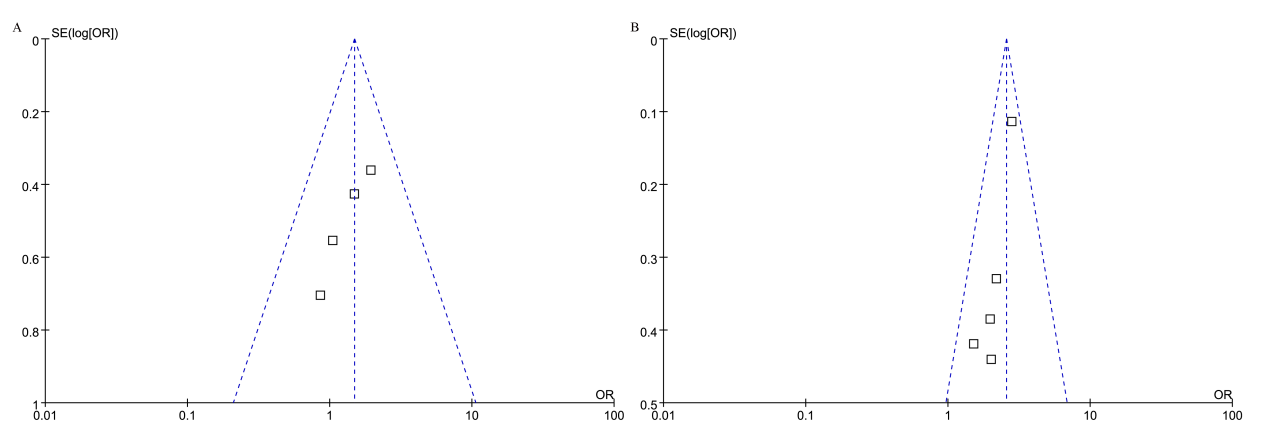 Figure 9 Funnel plots for 6-mo potency recovery. A: Comparison of laparoscopic radical prostatectomy (LRP) and retropubic radical prostatectomy (RRP); B: Comparison of robot-assisted radical prostatectomy (RARP) and LRP of non-randomized control trials (NRCTs).Table 1 Comparative studies evaluating urinary continence recovery after retropubic radical prostatectomy or laparoscopic radical prostatectomy aP < 0.05. RRP: Retropubic radical prostatectomy; LRP: Laparoscopic radical prostatectomy; (a)tLRP: Transperitoneal laparoscopic radical; EPIC: Expanded prostate cancer index composite.Table 2 Comparative studies evaluating urinary continence recovery after retropubic radical prostatectomy or robot-assisted radical prostatectomyTable 3 Comparative studies evaluating urinary continence recovery after laparoscopic radical prostatectomy or robot-assisted radical prostatectomyTable 4 Comparative studies evaluating potency recovery after retropubic radical prostatectomy or laparoscopic radical prostatectomyTable 5 Comparative studies evaluating potency recovery after retropubic radical prostatectomy or robot-assisted radical prostatectomy Table 6 Comparative studies evaluating potency recovery after laparoscopic radical prostatectomy or robot-assisted radical prostatectomyTable 7 Subgroups analyses of 6-mo urinary continence recovery after laparoscopic radical prostatectomy or retropubic radical prostatectomy                        Table 8 Subgroups analyses of 12-mo urinary continence recovery after laparoscopic radical prostatectomy or retropubic radical prostatectomyTable 9 Subgroups analyses of 6-mo urinary continence recovery after robot-assisted radical prostatectomy or retropubic radical prostatectomyTable 10 Subgroups analyses of 12-mo potency recovery after nerve sparing proceduresTable 11 Meta-regression of 12-mo continence recovery		Table 12 Meta-regression of 12-mo potency recovery				Quality Case,nAuthor,CountryAge(yr)BMIProstateGleason scorePSAStudyContinenceDataLoss of follow-upUrinary continence recovery,%(n)Urinary continence recovery,%(n)Year(kg/m2)Volume(ml,g)(biopsy)(ng/ml)design definition collection(N/Y,%)6 mo12 mo3/2/2(H)RRP,70Anastasiadis et al, France64.8 ±  6.4--6.1 ±  1.111.2 ±  9.7 Prospective0 padNonvalidatedY,>20%43.3(16/37)77.7(26/33)LRP,2302003[20]64.1 ±  6.45.8 ±  1.210.7 ±  8.8 questionnaire59.2a  (67/113)89.0(94/106)2/2/3(H)RRP,77Roumeguere et al,Belgium63.9 ±  5.5-42.0 ±  20.45.4 ±  1.510.5 ±  11.5Prospective0 padInterviewY,>20%62.5(40/64)83.9(47/56)LRP,852003[21]62.5 ±  6.037.3 ±  15.65.4 ±  1.58.6 ±  5.250.6(37/73)80.7(42/52)3/1/3(H)RRP,41Remzi et al,Austria60 ±  14-44 ±  184.7 ±  1.56.9 ±  4.4Prospective0 padPhysicianN-80.3(33/41)(a)tLRP,392005[22]61 ±  1137 ±  165.1 ±  1.25.5 ±  3.784.6(33/39)(b)eLRP,4159 ±  1232 ±  145.5 ±  1.38.1 ±  6.187.8(36/41)3/2/3(H)RRP,75Wagner et al,United States59 ±  6.929 ±  4.5--8.1 ±  6.27Prospective0 padEPICY,<20%-47.0(31/66)LRP,752007[23]58 ±  6.927 ±  3.06.2 ±  4.2264.0a  (43/67)3/2/2(H)RRP,222Touijer et al,United States59(54, 64)---5.3(4.1, 7.3)Prospective0-1 safetyInstitutionalN-75.0 a   (167/222)LRP,1932008[24]60(55, 65)5.3(4.0, 7.5) padquestionnaire48.0(93/193)3/2/3(H)RRP,150Greco et al, Italy61.5(49-74)29(25-33)-5(3-7)6.95(3.4-10)Prospective0 padValidatedN76.0(114/150)91.0(137/150)LRP,1502009[25]60.5(45-76)32(26-38)5(3-7)6.3(2.4-10)questionnaire89.3(134/150)97.0(146/150)3/2/2(H)RRP,102Dahl et al,United States59.9----Prospective0 padValidatedY,>20%49.0(38/78)49.0(35/72)LRP,1042009[26]59.5questionnaire42.0(31/74)53.0(41/78)2/2/2(M)RRP,49Egawa et al,Japan67.0 ±  0.7--6.0 ±  0.28.3 ±  1.4Retrospective0 padInterviewY,>20%84.1 a   (37/44)92.9 a (39/42)LRP,342003[27] 68.0 ±  0.95.0 ±  0.26.6 ±  0.646.9(15/32)60.0(12/20)3/1/2(M)RRP,50Artibani et al, Italy64.28 ±  6.6--5.7 ±  1.211 ±  9Retrospective0 padNonvalidatedY,>20%-64.0(9/14)LRP,712003[28]63.14 ±  5.85.8 ±  1.315.7 ±  17questionnaire40.0(8/20)4/2/2(H)RRP,70Ghavamian et al,United States57.8 ±  7.328.153.2 (19-135)6.7 ±  1.39.9 ±  7.1Retrospective0 padPhysicianY,<20%71.4(50/70)87.6(57/65)LRP,702006[29]60.8 ±  6.1 27.540.8 (20-114)6.4 ±  0.87.6 ±  8.070.0(49/70)90.0(63/70)4/2/2(H)RRP,37Takenaka et al,Japan67.1 ±  6.023.5 ±  3.030.1 ±  26.96.9 ±  1.014.7 ±  11.9Retrospective0 padNonvalidatedN77.0(28/37)91.0(34/37)LRP,1092008[30]66.1 ±  6.323.8 ±  2.532.2 ±  16.56.6 ±  0.711.0 ±  8.4questionnaire65.0(71/109)77.0(84/109)2/2/3(H)RRP,188Simforoosh et al,Iran62.1(45-74)---13,6Retrospective0 padPhysicianN91.5(172/188)95.2(179/188)LRP,1362009[31]62.5(45-76)12.789.0(121/136)96.3(131/136)2/1/1(M)RRP,128Springer et al,Germany57.2 ±  7.428.3 ±  2.6--3.1 ±  1.7Retrospective0 padValidatedN73.4(94/128)86.4(111/128)LRP,1252013[32]56.8 ±  6.727.7 ±  3.83.2 ±  1.4questionnaire86.4(108/125) a96.8 a (121/125)3/2/2(H)RRP,168 Magheli et al,Germany62.6  ±   5.4-58 ±  22-10.1 ±  11.9Retrospective0-1 safetyValidatedY,>20%-83.2(99/119)LRP,1712014[33]62.3  ±   5.753 ±  209.2 ±  6.9 padquestionnaire82.8(96/116)Quality Case,nAuthor,CountryAge(yr)BMIProstateGleason scorePSAStudyContinenceDataLoss of follow-upUrinary continence recovery,%(n)Urinary continence recovery,%(n)Year(kg/m2)Volume(ml,g)(biopsy)(ng/ml)design definition collection(N/Y,%)6 mo12 mo3/2/3(H)RRP,100Tewari et al,United States63.1(42.8-72)27.6(17-41)48.4(24.2-70)-7.3(1.9-35)Prospective0-1 safetyInterview-Median:160 d Median:160 d RARP,2002003[34]59.9(40-72)27.7(19-38)58.8(18-140)6.4(0.6-41)padMedian:44 da  Median:44 da  3/2/2(H)RRP,105Ficarra et al, Italy65(61-69)26(24-28)40(30-47)-6(5-10)Prospective0 padICIQ-UIN-88.0(92/105)RARP,1032008[35]61(57-67)26(24-28)37.5(30-48)6.4(4.6-9)97.0a  (100/103)3/2/3(H)RRP,110Ham et al, South Korea66.9 ±  6.023.6 ±  1.8--55.2 ±  23.7Prospective0 padValidatedN75.5(83/110)81.8(90/110)RARP,1882008[36]67.3 ±  6.223.6 ±  2.322.3 ±  34.3questionnaire87.2(164/188)92.0a  (173/188)3/1/2(M)RRP,75Di Pierro et al,Switzerland64.3(59.1-68.0)---7.57(5.1-10.4)Prospective0 padInstitutionalY,>20%83.0(62/75)80.0(60/75)RARP,752010[37]62.8(58.4-67.0)7.72(5.6-12.1)questionnaire95.0a  (71/75)89a  (40/45)1/1/1(L)RRP, 235Kim et al,South Korea66.5 ±  5.7-18.2 ±  23.4-14.6 ±  22.1Prospective0 padValidated-Median: 4.3 moMedian: 4.3 moRARP, 5282011[10]64.2 ±  7.315.2 ±  20.210.4 ±  16.0questionnaireMedian: 3.7 moMedian: 3.7 mo4/2/3(H)RRP,109Geraerts et al,Belgium62.22 ±  6.12----Prospective24h padValidatedN94.0(102/109)96.0(105/109)RARP,612013[38]61.48 ±  6.08testquestionnaire95.0(58/61)97.0(59/61)2/1/2(M)RRP,62Caballero et al,Spain66.5(62-69)-41(30.15-52)-9.66(7-16.6)Retrospective0 padUnspecifiedY,<20%45.9(28/61)-RARP,602008[39]56(56-65.25)29.5(23-40)7(5,7-10)60.0(30/50)a  2/0/1(L)RRP,588Krambeck et al,United States61.0(41.0-77.0)---5.0(0.6-39.7)Retrospective0 padInstitutionalY,<20%93.7(446/476)RARP,2942008[11]61.0(38.0-76.0)4.9(0.5-33.5)questionnaire91.8(224/244)3/1/2(M)RRP,240Rocco et al[40], Italy63(46-77)--6(4-10)6.7(0.7-22.0)Retrospective0-1 safetyInterviewY,>20%83.0(189/229)88.0(191/217)RARP,120200963(47-76)6(4-9)6.9(0.4-23.0)pad93.0a  (102/110)97.0a  (77/79)3/1/3(H)RRP,30Ou et al[41],United States70.03 ±  6.1024.09 ±  3.2815.89 ±  14.156.22 ±  1.62-Retrospective0-1 safetyUnspecifiedN83.3(25/30)96.6(29/30)RARP,30200967.27 ±  6.2124.22 ±  3.1616.45 ±  18.806.13 ±  0.9pad96.7(29/30)100.0(30/30)3/2/3(H)RRP,176Choo et al[42],South Korea67 ±  6.2524 ±  2.7342 ±  18.82-7.6 ±  19.33Retrospective0-1 safetyValidatedN92.0(162/176)96.0(169/176)RARP,77201366 ±  7.7524 ±  2.5541 ±  15.777.2 ±  13.19padquestionnaire84.0(65/77)94.0(72/77)3/1/3(H)RRP, 112Son et al[43], South Korea65.0 ±  6.124.3 ±  2.441.3 ±  30.0--Retrospective0 padValidatedY,<20%51.7(49/94)70.7(66/94)RARP, 146201365.5 ±  6.724.5 ±  2.545.9 ±  16.3questionnaire87.5a  (107/122)94.5a  (115/122)a P < 0.05. RRP: Retropubic radical prostatectomy; RARP: Robot-assisted radical prostatectomy; ICIQ-UI: International consultation of incontinence questionnaire-urinary incontinence.a P < 0.05. RRP: Retropubic radical prostatectomy; RARP: Robot-assisted radical prostatectomy; ICIQ-UI: International consultation of incontinence questionnaire-urinary incontinence.a P < 0.05. RRP: Retropubic radical prostatectomy; RARP: Robot-assisted radical prostatectomy; ICIQ-UI: International consultation of incontinence questionnaire-urinary incontinence.a P < 0.05. RRP: Retropubic radical prostatectomy; RARP: Robot-assisted radical prostatectomy; ICIQ-UI: International consultation of incontinence questionnaire-urinary incontinence.a P < 0.05. RRP: Retropubic radical prostatectomy; RARP: Robot-assisted radical prostatectomy; ICIQ-UI: International consultation of incontinence questionnaire-urinary incontinence.a P < 0.05. RRP: Retropubic radical prostatectomy; RARP: Robot-assisted radical prostatectomy; ICIQ-UI: International consultation of incontinence questionnaire-urinary incontinence.a P < 0.05. RRP: Retropubic radical prostatectomy; RARP: Robot-assisted radical prostatectomy; ICIQ-UI: International consultation of incontinence questionnaire-urinary incontinence.a P < 0.05. RRP: Retropubic radical prostatectomy; RARP: Robot-assisted radical prostatectomy; ICIQ-UI: International consultation of incontinence questionnaire-urinary incontinence.a P < 0.05. RRP: Retropubic radical prostatectomy; RARP: Robot-assisted radical prostatectomy; ICIQ-UI: International consultation of incontinence questionnaire-urinary incontinence.a P < 0.05. RRP: Retropubic radical prostatectomy; RARP: Robot-assisted radical prostatectomy; ICIQ-UI: International consultation of incontinence questionnaire-urinary incontinence.a P < 0.05. RRP: Retropubic radical prostatectomy; RARP: Robot-assisted radical prostatectomy; ICIQ-UI: International consultation of incontinence questionnaire-urinary incontinence.a P < 0.05. RRP: Retropubic radical prostatectomy; RARP: Robot-assisted radical prostatectomy; ICIQ-UI: International consultation of incontinence questionnaire-urinary incontinence.a P < 0.05. RRP: Retropubic radical prostatectomy; RARP: Robot-assisted radical prostatectomy; ICIQ-UI: International consultation of incontinence questionnaire-urinary incontinence.a P < 0.05. RRP: Retropubic radical prostatectomy; RARP: Robot-assisted radical prostatectomy; ICIQ-UI: International consultation of incontinence questionnaire-urinary incontinence.a P < 0.05. RRP: Retropubic radical prostatectomy; RARP: Robot-assisted radical prostatectomy; ICIQ-UI: International consultation of incontinence questionnaire-urinary incontinence.Quality Case,nAuthor,CountryAge(yr)BMIProstateGleason scorePSAStudyContinenceDataLoss of follow-upUrinary continence recovery,%(n)Urinary continence recovery,%(n)Year(kg/m2)Volume(ml,g)(biopsy)(ng/ml)design definition collection(N/Y,%)6 mo12 moHighLRP,60Asimakopoulos et al, Italy61.1 ±  5.126.3 ±  2.2--7.37(1.5-9.15)RCT0 padICS-MSFN75.0(45/60)83.0(50/60)RARP,522011[44]59.6 ±  5.425.8 ±  2.68.9(5.8-9.2)88.0(46/52)94.0(49/52)HighLRP,60Porpiglia et al[45], Italy64.7 ±  5.926.8 ±  2.937.7 ±  14.1-8.3 ±  6.5RCT0-1 padEPICN73.3(44/60)83.3(50/60)RARP,60201263.9 ±  6.726.2 ±  2.536.2 ±  12.66.9 ±  4.288.3a  (53/60)95.0a  (57/60)3/1/3(H)LRP,1377Ploussard et al[46],France62.726.6--9.8Prospective0 padValidatedN58.9(811/1377)68.5(943/1377)RARP,1009201262.726.59.2questionnaire72.0a  (726/1009)75.4(761/1009)2/1/2(M)LRP,50Joseph et al[47],United Kingdom61.8 ±  1.6--6 ±  0.146.0 ±  0.83Retrospective0 padInterviewN92.0(46/50)-RARP,50200559.6 ±  1.66  ±  0.157.3 ±  1.290.0(45/50)2/1/2(M)LRP, 70Caballero et al[39],Spain66.5 (62-69)-41(30.15-52)-9.66 (7-16.6)Retrospective0 padUnspecifiedY,<20%36.4(24/66)-RARP, 60200856 (56-65.25)29.5(23-40)7 (5.7-10)60.0(30/50)3/1/3(H)LRP, 31Lee et al[48], South Korea63.0 ±  8.5225.2 ±  2.5937.4 ±  13.056.5 ±  1.2311.7 ±  13.72Retrospective0-1 safetyInstitutionalN80.6(25/31)-RARP, 21200964.6 ±  6.7925.5 ±  2.6439.9 ±  15.546.6 ±  0.978.1 ±  7.01padquestionnaire81.0(17/21)3/1/2(M)LRP, 60Cho et al[49], South Korea 66.5(57-75)23.65(18.1-28.4) 39.7(19-72)6.81(5-9)11.04(2.72-36.6)Retrospective0-1 safetyInterviewN71.7(43/60)100.0(60/60)RARP, 602009 66.3(50-77)24.61(19.9-26.3) 36.6(22-92.8) 6.83(5-8) 9.98(2.91-26.3)pad93.3(56/60)100.0(60/60)4/2/3(H)LRP,75Hakimi et al[50],United States59.6(43-72)---7.5Retrospective0 padIPSSN65.3(49/75)89.3(67/75)RARP,75200959.8(42-71)8.474.7(56/75)93.3(70/75)4/2/2(H)LRP,45Trabulsi et al[51],United States58.1(43-74)---6.2Retrospective0-1 safetyValidatedN71.0(32/45)82.0(37/45)RARP,205201059.9(42-76)6.4padquestionnaire91.0a  (187/205)94.0a  (193/205)3/2/2(H)LRP, 161Willis et al[52],United States58.0  ±   6.727.0 ±  3.435.2 ±  10.1-5.7 ±  2.9Retrospective0 padValidatedY,>20%55.0(64/117)72.0(84/116)RARP, 121201158.1 ±   6.326.7 ±  3.341.5 ±  15.25.0 ±  2.2questionnaire66.0(50/76)75.0(33/44)3/1/2(M)LRP,62Park J et al[53], South Korea65.7(38-77)24.6(19.4-31.4)30.1(12.0-56.0)- 9.14(2.65-30.77)Retrospective0-1 safetyInterviewN76.3(47/62)95.0(59/62)RARP,44201162.7(46-71)26.0(19.7-39.4) 32.9(15.5-66.8) 6.32(1.86-29.5)pad93.5(41/44)94.4(42/44)3/2/3(H)LRP,144Park B et al[54],  South Korea67(38-77)24.2(17.2-31.4)28.8(12.0-74.0)-5.84(0.08-41.26)Retrospective0 padInterviewN65.5(94/144)78.1(112/144)RARP,183201363(44-75)24.7(16.4-39.4)30.3(15.5-82.8)4.98(0.05-51.46)83.5a  (153/183)87.4(160/183)a P < 0.05. LRP:  Laparoscopic radical prostatectomy; RARP: Robot-assisted radical prostatectomy; RCT:  Randomized controlled trial; IPSS: International prostate symptom score; EPIC: Expanded prostate cancer index composite;a P < 0.05. LRP:  Laparoscopic radical prostatectomy; RARP: Robot-assisted radical prostatectomy; RCT:  Randomized controlled trial; IPSS: International prostate symptom score; EPIC: Expanded prostate cancer index composite;a P < 0.05. LRP:  Laparoscopic radical prostatectomy; RARP: Robot-assisted radical prostatectomy; RCT:  Randomized controlled trial; IPSS: International prostate symptom score; EPIC: Expanded prostate cancer index composite;a P < 0.05. LRP:  Laparoscopic radical prostatectomy; RARP: Robot-assisted radical prostatectomy; RCT:  Randomized controlled trial; IPSS: International prostate symptom score; EPIC: Expanded prostate cancer index composite;a P < 0.05. LRP:  Laparoscopic radical prostatectomy; RARP: Robot-assisted radical prostatectomy; RCT:  Randomized controlled trial; IPSS: International prostate symptom score; EPIC: Expanded prostate cancer index composite;a P < 0.05. LRP:  Laparoscopic radical prostatectomy; RARP: Robot-assisted radical prostatectomy; RCT:  Randomized controlled trial; IPSS: International prostate symptom score; EPIC: Expanded prostate cancer index composite;a P < 0.05. LRP:  Laparoscopic radical prostatectomy; RARP: Robot-assisted radical prostatectomy; RCT:  Randomized controlled trial; IPSS: International prostate symptom score; EPIC: Expanded prostate cancer index composite;a P < 0.05. LRP:  Laparoscopic radical prostatectomy; RARP: Robot-assisted radical prostatectomy; RCT:  Randomized controlled trial; IPSS: International prostate symptom score; EPIC: Expanded prostate cancer index composite;a P < 0.05. LRP:  Laparoscopic radical prostatectomy; RARP: Robot-assisted radical prostatectomy; RCT:  Randomized controlled trial; IPSS: International prostate symptom score; EPIC: Expanded prostate cancer index composite;a P < 0.05. LRP:  Laparoscopic radical prostatectomy; RARP: Robot-assisted radical prostatectomy; RCT:  Randomized controlled trial; IPSS: International prostate symptom score; EPIC: Expanded prostate cancer index composite;a P < 0.05. LRP:  Laparoscopic radical prostatectomy; RARP: Robot-assisted radical prostatectomy; RCT:  Randomized controlled trial; IPSS: International prostate symptom score; EPIC: Expanded prostate cancer index composite;a P < 0.05. LRP:  Laparoscopic radical prostatectomy; RARP: Robot-assisted radical prostatectomy; RCT:  Randomized controlled trial; IPSS: International prostate symptom score; EPIC: Expanded prostate cancer index composite;a P < 0.05. LRP:  Laparoscopic radical prostatectomy; RARP: Robot-assisted radical prostatectomy; RCT:  Randomized controlled trial; IPSS: International prostate symptom score; EPIC: Expanded prostate cancer index composite;a P < 0.05. LRP:  Laparoscopic radical prostatectomy; RARP: Robot-assisted radical prostatectomy; RCT:  Randomized controlled trial; IPSS: International prostate symptom score; EPIC: Expanded prostate cancer index composite;a P < 0.05. LRP:  Laparoscopic radical prostatectomy; RARP: Robot-assisted radical prostatectomy; RCT:  Randomized controlled trial; IPSS: International prostate symptom score; EPIC: Expanded prostate cancer index composite;ICS-MSF: International continence society-male short form questionnaire. ICS-MSF: International continence society-male short form questionnaire. ICS-MSF: International continence society-male short form questionnaire. ICS-MSF: International continence society-male short form questionnaire. ICS-MSF: International continence society-male short form questionnaire. ICS-MSF: International continence society-male short form questionnaire. ICS-MSF: International continence society-male short form questionnaire. ICS-MSF: International continence society-male short form questionnaire. ICS-MSF: International continence society-male short form questionnaire. ICS-MSF: International continence society-male short form questionnaire. ICS-MSF: International continence society-male short form questionnaire. ICS-MSF: International continence society-male short form questionnaire. ICS-MSF: International continence society-male short form questionnaire. ICS-MSF: International continence society-male short form questionnaire. ICS-MSF: International continence society-male short form questionnaire. Quality Case,nAuthor,CountryAge(yr)BMIProstateGleason scorePSAStudyPotency DataLoss of follow-upPotency recovery(UNS/BNS),%(n)Potency recovery(UNS/BNS),%(n)Potency recovery(unclear NS),%(n)Potency recovery(unclear NS),%(n)Year(kg/m2)Volume(ml,g)(biopsy)(ng/ml)designdefinition collection(N/Y,%)6 mo12 mo6 mo12 mo3/2/2(H)RRP,70Anastasiadis et al, France64.8 ±  6.4--6.1 ±  1.111.2 ±  9.7 ProspectiveESINonvalidatedY,>20%-71.0(23/33)-30.0(10/33)LRP,2302003[20]64.1 ±  6.45.8 ±  1.210.7 ±  8.8 questionnaire98.0(104/106)41.0(43/106)2/2/3(H)RRP,33Roumeguere[21] et al,Belgium63.9 ±  5.5-42.0 ±  20.45.4 ±  1.510.5 ±  11.5ProspectiveESIIIEF-5N33.3(11/33)54.5(18/33)--LRP,26200362.5 ±  6.037.3 ±  15.65.4 ±  1.58.6 ±  5.234.6(9/26)65.3(17/26)3/2/3(H)RRP,25Wagner et al[23],United States59 ±  6.929 ±  4.5--8.1 ±  6.27ProspectiveESIEPICN-44.0(11/25)--LRP,37200758 ±  6.927 ±  3.06.2 ±  4.2241.0(15/37)3/2/2(H)RRP,164Touijer et al[24],United States59(54, 64)---5.3(4.1, 7.3)ProspectiveESIInstitutionalN---58.5(96/164)LRP,132200860(55, 65)5.3(4.0, 7.5)questionnaire56.2(73/130)3/2/3(H)RRP,150Greco et al[25], Italy61.5(49-74)29(25-33)-5(3-7)6.95(3.4-10)ProspectiveESIIIEF-5N-51.0(77/150)-LRP,150200960.5(45-76)32(26-38)5(3-7)6.3(2.4-10)66.0a  (99/150)3/2/2(H)RRP,102Dahl et al[26],United States59.9----ProspectiveESIValidatedY,>20%--23.0(18/77)32.0(23/73)LRP,104200959.5questionnaire37.0(28/75)43.0(33/77)3/1/2(M)RRP,50Artibani et al[28], Italy64.28 ±  6.6--5.7 ±  1.211 ±  9RetrospectiveESINonvalidatedY,<20%--10.0(4/40)-LRP,71200363.14 ±  5.85.8 ±  1.315.7 ±  17questionnaire8.8(5/57)4/2/2(H)RRP,42Ghavamian et al[29],United States57.8 ±  7.328.153.2(19-135)6.7 ±  1.39.9 ±  7.1RetrospectiveESIIIEF-5N38.1(16/42)52.5(21/40)--LRP,50200660.8 ±  6.1 27.540.8(20-114)6.4 ±  0.87.6 ±  8.048.0(24/50)64.0(32/50)2/1/1(M)RRP,128Springer et al[32],Germany57.2 ±  7.428.3 ±  2.6--3.1 ±  1.7RetrospectiveIIEF-5>22 IIEF-5N-53.1(68/128)--LRP,125201356.8 ±  6.727.7 ±  3.83.2 ±  1.474.4a  (93/125)3/2/2(H)RRP,143 Magheli et al[33],Germany62.6 ±  5.4-58 ±  22-10.1 ±  11.9RetrospectiveIIEF-5>17ValidatedY,>20%-29.0(18/62)--LRP,79201462.3 ±  5.753 ±  209.2 ±  6.9questionnaire28.0(7/25)a P < 0.05. RRP: Retropubic radical prostatectomy; LRP: Laparoscopic radical prostatectomy; ESI: Erection sufficient for intercourse; IIEF: International index of erectile function; EPIC: Expanded prostate cancer index composite;a P < 0.05. RRP: Retropubic radical prostatectomy; LRP: Laparoscopic radical prostatectomy; ESI: Erection sufficient for intercourse; IIEF: International index of erectile function; EPIC: Expanded prostate cancer index composite;a P < 0.05. RRP: Retropubic radical prostatectomy; LRP: Laparoscopic radical prostatectomy; ESI: Erection sufficient for intercourse; IIEF: International index of erectile function; EPIC: Expanded prostate cancer index composite;a P < 0.05. RRP: Retropubic radical prostatectomy; LRP: Laparoscopic radical prostatectomy; ESI: Erection sufficient for intercourse; IIEF: International index of erectile function; EPIC: Expanded prostate cancer index composite;a P < 0.05. RRP: Retropubic radical prostatectomy; LRP: Laparoscopic radical prostatectomy; ESI: Erection sufficient for intercourse; IIEF: International index of erectile function; EPIC: Expanded prostate cancer index composite;a P < 0.05. RRP: Retropubic radical prostatectomy; LRP: Laparoscopic radical prostatectomy; ESI: Erection sufficient for intercourse; IIEF: International index of erectile function; EPIC: Expanded prostate cancer index composite;a P < 0.05. RRP: Retropubic radical prostatectomy; LRP: Laparoscopic radical prostatectomy; ESI: Erection sufficient for intercourse; IIEF: International index of erectile function; EPIC: Expanded prostate cancer index composite;a P < 0.05. RRP: Retropubic radical prostatectomy; LRP: Laparoscopic radical prostatectomy; ESI: Erection sufficient for intercourse; IIEF: International index of erectile function; EPIC: Expanded prostate cancer index composite;a P < 0.05. RRP: Retropubic radical prostatectomy; LRP: Laparoscopic radical prostatectomy; ESI: Erection sufficient for intercourse; IIEF: International index of erectile function; EPIC: Expanded prostate cancer index composite;a P < 0.05. RRP: Retropubic radical prostatectomy; LRP: Laparoscopic radical prostatectomy; ESI: Erection sufficient for intercourse; IIEF: International index of erectile function; EPIC: Expanded prostate cancer index composite;a P < 0.05. RRP: Retropubic radical prostatectomy; LRP: Laparoscopic radical prostatectomy; ESI: Erection sufficient for intercourse; IIEF: International index of erectile function; EPIC: Expanded prostate cancer index composite;a P < 0.05. RRP: Retropubic radical prostatectomy; LRP: Laparoscopic radical prostatectomy; ESI: Erection sufficient for intercourse; IIEF: International index of erectile function; EPIC: Expanded prostate cancer index composite;a P < 0.05. RRP: Retropubic radical prostatectomy; LRP: Laparoscopic radical prostatectomy; ESI: Erection sufficient for intercourse; IIEF: International index of erectile function; EPIC: Expanded prostate cancer index composite;a P < 0.05. RRP: Retropubic radical prostatectomy; LRP: Laparoscopic radical prostatectomy; ESI: Erection sufficient for intercourse; IIEF: International index of erectile function; EPIC: Expanded prostate cancer index composite;a P < 0.05. RRP: Retropubic radical prostatectomy; LRP: Laparoscopic radical prostatectomy; ESI: Erection sufficient for intercourse; IIEF: International index of erectile function; EPIC: Expanded prostate cancer index composite;a P < 0.05. RRP: Retropubic radical prostatectomy; LRP: Laparoscopic radical prostatectomy; ESI: Erection sufficient for intercourse; IIEF: International index of erectile function; EPIC: Expanded prostate cancer index composite;a P < 0.05. RRP: Retropubic radical prostatectomy; LRP: Laparoscopic radical prostatectomy; ESI: Erection sufficient for intercourse; IIEF: International index of erectile function; EPIC: Expanded prostate cancer index composite;UNS: Unilateral nerve sparing; BNS: Bilateral nerve sparing.	UNS: Unilateral nerve sparing; BNS: Bilateral nerve sparing.	UNS: Unilateral nerve sparing; BNS: Bilateral nerve sparing.	UNS: Unilateral nerve sparing; BNS: Bilateral nerve sparing.	UNS: Unilateral nerve sparing; BNS: Bilateral nerve sparing.	UNS: Unilateral nerve sparing; BNS: Bilateral nerve sparing.	UNS: Unilateral nerve sparing; BNS: Bilateral nerve sparing.	UNS: Unilateral nerve sparing; BNS: Bilateral nerve sparing.	UNS: Unilateral nerve sparing; BNS: Bilateral nerve sparing.	UNS: Unilateral nerve sparing; BNS: Bilateral nerve sparing.	UNS: Unilateral nerve sparing; BNS: Bilateral nerve sparing.	UNS: Unilateral nerve sparing; BNS: Bilateral nerve sparing.	UNS: Unilateral nerve sparing; BNS: Bilateral nerve sparing.	UNS: Unilateral nerve sparing; BNS: Bilateral nerve sparing.	UNS: Unilateral nerve sparing; BNS: Bilateral nerve sparing.	UNS: Unilateral nerve sparing; BNS: Bilateral nerve sparing.	UNS: Unilateral nerve sparing; BNS: Bilateral nerve sparing.	Quality Case,nAuthor,CountryAge(y)BMIProstateGleason scorePSAStudyPotency DataLoss of follow-upPotency recovery(UNS/BNS),%(n)Potency recovery(UNS/BNS),%(n)Potency recovery(unclear NS),%(n)Potency recovery(unclear NS),%(n)Year(kg/m2)Volume(ml,g)(biopsy)(ng/ml)designdefinition collection(N/Y,%)6 mo12 mo6 mo12 mo3/2/3(H)RRP,100Tewari et al[34],United States63.1(42.8-72)27.6(17-41)48.4(24.2-70)-7.3(1.9-35)ProspectivePresence of Interview-Median:440 d Median:440 d Median:440 d Median:440 d RARP,200200359.9(40-72)27.7(19-38)58.8(18-140)6.4(0.6-41)erectionMedian:180 da  Median:180 da  Median:180 da  Median:180 da  3/2/2(H)RRP,41Ficarra et al[35], Italy65(61-69)26(24-28)40(30-47)-6(5-10)ProspectiveIIEF-5>17IIEF-5N-49.0(20/41)--RARP,64200861(57-67)26(24-28)37.5(30-48)6.4(4.6-9)81.0a  (52/64)3/2/3(H)RRP,81Ham et al[36],  South Korea66.9 ±  6.023.6 ±  1.8--55.2 ±  23.7ProspectiveESIIIEF-5N-40.7(33/81)--RARP,164200867.3 ±  6.223.6 ±  2.322.3 ±  34.366.5(109/164)3/1/2(M)RRP,49Di Pierro et al,Switzerland64.3(59.1-68.0)---7.57(5.1-10.4)ProspectiveESIInstitutionalY,>20%--25.0(12/49)26.0(12/47)RARP,372010[37]62.8(58.4-67.0)7.72(5.6-12.1)questionnaire68.0(25/37)55.0(12/22)1/1/1(L)RRP, 122Kim et al[10],South Korea66.5 ±  5.7-18.2 ±  23.4-14.6 ±  22.1ProspectiveESIValidatedN--6.7(8/122)28.1(34/122)RARP, 373201164.2 ±  7.315.2 ±  20.210.4 ±  16.0questionnaire33.0(123/373)57.1(213/373)2/0/1(L)RRP, 588Krambeck et al,United States61.0(41.0-77.0)---5.0(0.6-39.7)RetrospectiveESIInstitutionalY,>20%---62.8(262/417)RARP, 2942008[11]61.0(38.0-76.0)4.9(0.5-33.5)questionnaire70.0(142/203)3/1/2(M)RRP,240Rocco et al[40], Italy63(46-77)--6(4-10)6.7(0.7-22.0)RetrospectiveESIInterviewY,>20%--31.0(71/229)41.0(88/215)RARP,120200963(47-76)6(4-9)6.9(0.4-23.0)43.0(46/107)61.0(48/79)3/1/3(H)RRP,2Ou et al[41],United States70.03 ±  6.1024.09 ±  3.2815.89 ±  14.156.22 ±  1.62RetrospectivePresence of UnspecifiedN-50.0(1/2)--RARP,16200967.27 ±  6.2124.22 ±  3.1616.45 ±  18.806.13 ±  0.9erection87.5.0(14/16)3/2/3(H)RRP,55Choo et al[42],  South Korea67 ±  6.2524 ±  2.7342 ±  18.827.6 ±  19.33RetrospectiveESIIIEF-5N15.0(8/55)40.0(22/55)--RARP,41201366 ±  7.7524 ±  2.5541 ±  15.777.2 ±  13.1929.0(12/41)54.0(22/41)aP < 0.05. RRP: Retropubic radical prostatectomy; RARP: Robot-assisted radical prostatectomy; ESI: Erection sufficient for intercourse; IIEF-5: International index of erectile function; UNS: Unilateral nerve sparing; BNS: Bilateral nerve sparing..aP < 0.05. RRP: Retropubic radical prostatectomy; RARP: Robot-assisted radical prostatectomy; ESI: Erection sufficient for intercourse; IIEF-5: International index of erectile function; UNS: Unilateral nerve sparing; BNS: Bilateral nerve sparing..aP < 0.05. RRP: Retropubic radical prostatectomy; RARP: Robot-assisted radical prostatectomy; ESI: Erection sufficient for intercourse; IIEF-5: International index of erectile function; UNS: Unilateral nerve sparing; BNS: Bilateral nerve sparing..aP < 0.05. RRP: Retropubic radical prostatectomy; RARP: Robot-assisted radical prostatectomy; ESI: Erection sufficient for intercourse; IIEF-5: International index of erectile function; UNS: Unilateral nerve sparing; BNS: Bilateral nerve sparing..aP < 0.05. RRP: Retropubic radical prostatectomy; RARP: Robot-assisted radical prostatectomy; ESI: Erection sufficient for intercourse; IIEF-5: International index of erectile function; UNS: Unilateral nerve sparing; BNS: Bilateral nerve sparing..aP < 0.05. RRP: Retropubic radical prostatectomy; RARP: Robot-assisted radical prostatectomy; ESI: Erection sufficient for intercourse; IIEF-5: International index of erectile function; UNS: Unilateral nerve sparing; BNS: Bilateral nerve sparing..aP < 0.05. RRP: Retropubic radical prostatectomy; RARP: Robot-assisted radical prostatectomy; ESI: Erection sufficient for intercourse; IIEF-5: International index of erectile function; UNS: Unilateral nerve sparing; BNS: Bilateral nerve sparing..aP < 0.05. RRP: Retropubic radical prostatectomy; RARP: Robot-assisted radical prostatectomy; ESI: Erection sufficient for intercourse; IIEF-5: International index of erectile function; UNS: Unilateral nerve sparing; BNS: Bilateral nerve sparing..aP < 0.05. RRP: Retropubic radical prostatectomy; RARP: Robot-assisted radical prostatectomy; ESI: Erection sufficient for intercourse; IIEF-5: International index of erectile function; UNS: Unilateral nerve sparing; BNS: Bilateral nerve sparing..aP < 0.05. RRP: Retropubic radical prostatectomy; RARP: Robot-assisted radical prostatectomy; ESI: Erection sufficient for intercourse; IIEF-5: International index of erectile function; UNS: Unilateral nerve sparing; BNS: Bilateral nerve sparing..aP < 0.05. RRP: Retropubic radical prostatectomy; RARP: Robot-assisted radical prostatectomy; ESI: Erection sufficient for intercourse; IIEF-5: International index of erectile function; UNS: Unilateral nerve sparing; BNS: Bilateral nerve sparing..aP < 0.05. RRP: Retropubic radical prostatectomy; RARP: Robot-assisted radical prostatectomy; ESI: Erection sufficient for intercourse; IIEF-5: International index of erectile function; UNS: Unilateral nerve sparing; BNS: Bilateral nerve sparing..aP < 0.05. RRP: Retropubic radical prostatectomy; RARP: Robot-assisted radical prostatectomy; ESI: Erection sufficient for intercourse; IIEF-5: International index of erectile function; UNS: Unilateral nerve sparing; BNS: Bilateral nerve sparing..aP < 0.05. RRP: Retropubic radical prostatectomy; RARP: Robot-assisted radical prostatectomy; ESI: Erection sufficient for intercourse; IIEF-5: International index of erectile function; UNS: Unilateral nerve sparing; BNS: Bilateral nerve sparing..aP < 0.05. RRP: Retropubic radical prostatectomy; RARP: Robot-assisted radical prostatectomy; ESI: Erection sufficient for intercourse; IIEF-5: International index of erectile function; UNS: Unilateral nerve sparing; BNS: Bilateral nerve sparing..aP < 0.05. RRP: Retropubic radical prostatectomy; RARP: Robot-assisted radical prostatectomy; ESI: Erection sufficient for intercourse; IIEF-5: International index of erectile function; UNS: Unilateral nerve sparing; BNS: Bilateral nerve sparing..aP < 0.05. RRP: Retropubic radical prostatectomy; RARP: Robot-assisted radical prostatectomy; ESI: Erection sufficient for intercourse; IIEF-5: International index of erectile function; UNS: Unilateral nerve sparing; BNS: Bilateral nerve sparing..Quality Case,nAuthor,CountryAge(y)BMIProstateGleason scorePSAStudyPotency DataLoss of follow-upPotency recovery(UNS/BNS),%(n)Potency recovery(UNS/BNS),%(n)Potency recovery(unclear NS),%(n)Potency recovery(unclear NS),%(n)Year(kg/m2)Volume(ml,g)(biopsy)(ng/ml)designdefinition collection(N/Y,%)6 mo12 mo6 mo12 moHighLRP,60Asimakopoulos et al,al[44] Italy61.1 ±  5.126.3 ±  2.2--7.37(1.5-9.15)RCTESIIIEF-6N--22.0(13/60)32.0(19/60)RARP,52201159.6 ±  5.425.8 ±  2.68.9(5.8-9.2)75.0a  (39/52)77.0a  (40/52)HighLRP,35Porpiglia et al[45], Italy64.7 ±  5.926.8 ±  2.937.7 ±  14.1-8.3 ±  6.5RCTIIEF-5>17IIEF-5N48.5(17/35)54.2(19/35)--RARP,35201263.9 ±  6.726.2 ±  2.536.2 ±  12.66.9 ±  4.265.7(23/35)80.0a  (28/35)3/1/3(H)LRP,866Ploussard et al[46],France62.726.6--9.8ProspectiveESIIIEF-5N20.4(177/866)31.6(274/866)--RARP,711201262.726.59.242.1(299/711)57.7(410/711)3/1/2(M)LRP,41Cho et al[49],  South Korea 66.5(57-75)23.65(18.1-28.4) 39.7(19-72)6.81(5-9)11.04(2.72-36.6)RetrospectiveESIInterviewN46.3(19/41)68.3(28/41)--RARP,532009 66.3(50-77)24.61(19.9-26.3) 36.6(22-92.8) 6.83(5-8) 9.98(2.91-26.3)56.6(30/53)69.8(37/53)4/2/3(H)LRP,55Hakimi et al[50],United States59.6(43-72)---7.5RetrospectivePresence ofIIEF-5N47.3(26/55)65.5(36/55)--RARP,58200959.8(42-71)8.4Erection63.8(37/58)74.1(43/58)3/2/2(H)LRP, 86Willis et al[52],United States58.0 ±  6.727.0 ±  3.435.2 ±  10.1-5.7 ±  2.9RetrospectiveESIValidatedY,>20%57.0(34/60)67.0(38/57)--RARP, 74201158.1 ±  6.326.7 ±  3.341.5 ±  15.25.0 ±  2.2questionnaire73.0(29/40)88.0(21/24)3/1/2(M)LRP,35Park J et al[53],  South Korea65.7(38-77)24.6(19.4-31.4)30.1(12.0-56.0)- 9.14(2.65-30.77)RetrospectiveESIInterviewY,>20%-47.6(10/21)--RARP,37201162.7(46-71)26.0(19.7-39.4) 32.9(15.5-66.8) 6.32(1.86-29.5)54.5(12/22)3/2/3(H)LRP,144Park B et al[54],South Korea67(38-77)24.2(17.2-31.4)28.8(12.0-74.0)-5.84(0.08-41.26)RetrospectiveESIInterviewN30.8(26/83)32.7(27/83)10.2(15/144)22.9(33/144)RARP,183201363(44-75)24.7(16.4-39.4)30.3(15.5-82.8)4.98(0.05-51.46)31.1(49/156)36.5(57/156)20.1(37/183)35.0(64/183)a P < 0.05. LRP: Laparoscopic radical prostatectomy; RARP: Robot-assisted radical prostatectomy; RCT: Randomized controlled trial; ESI: Erection sufficient for intercourse; IIEF: International index of erectile function.a P < 0.05. LRP: Laparoscopic radical prostatectomy; RARP: Robot-assisted radical prostatectomy; RCT: Randomized controlled trial; ESI: Erection sufficient for intercourse; IIEF: International index of erectile function.a P < 0.05. LRP: Laparoscopic radical prostatectomy; RARP: Robot-assisted radical prostatectomy; RCT: Randomized controlled trial; ESI: Erection sufficient for intercourse; IIEF: International index of erectile function.a P < 0.05. LRP: Laparoscopic radical prostatectomy; RARP: Robot-assisted radical prostatectomy; RCT: Randomized controlled trial; ESI: Erection sufficient for intercourse; IIEF: International index of erectile function.a P < 0.05. LRP: Laparoscopic radical prostatectomy; RARP: Robot-assisted radical prostatectomy; RCT: Randomized controlled trial; ESI: Erection sufficient for intercourse; IIEF: International index of erectile function.a P < 0.05. LRP: Laparoscopic radical prostatectomy; RARP: Robot-assisted radical prostatectomy; RCT: Randomized controlled trial; ESI: Erection sufficient for intercourse; IIEF: International index of erectile function.a P < 0.05. LRP: Laparoscopic radical prostatectomy; RARP: Robot-assisted radical prostatectomy; RCT: Randomized controlled trial; ESI: Erection sufficient for intercourse; IIEF: International index of erectile function.a P < 0.05. LRP: Laparoscopic radical prostatectomy; RARP: Robot-assisted radical prostatectomy; RCT: Randomized controlled trial; ESI: Erection sufficient for intercourse; IIEF: International index of erectile function.a P < 0.05. LRP: Laparoscopic radical prostatectomy; RARP: Robot-assisted radical prostatectomy; RCT: Randomized controlled trial; ESI: Erection sufficient for intercourse; IIEF: International index of erectile function.a P < 0.05. LRP: Laparoscopic radical prostatectomy; RARP: Robot-assisted radical prostatectomy; RCT: Randomized controlled trial; ESI: Erection sufficient for intercourse; IIEF: International index of erectile function.a P < 0.05. LRP: Laparoscopic radical prostatectomy; RARP: Robot-assisted radical prostatectomy; RCT: Randomized controlled trial; ESI: Erection sufficient for intercourse; IIEF: International index of erectile function.a P < 0.05. LRP: Laparoscopic radical prostatectomy; RARP: Robot-assisted radical prostatectomy; RCT: Randomized controlled trial; ESI: Erection sufficient for intercourse; IIEF: International index of erectile function.a P < 0.05. LRP: Laparoscopic radical prostatectomy; RARP: Robot-assisted radical prostatectomy; RCT: Randomized controlled trial; ESI: Erection sufficient for intercourse; IIEF: International index of erectile function.a P < 0.05. LRP: Laparoscopic radical prostatectomy; RARP: Robot-assisted radical prostatectomy; RCT: Randomized controlled trial; ESI: Erection sufficient for intercourse; IIEF: International index of erectile function.a P < 0.05. LRP: Laparoscopic radical prostatectomy; RARP: Robot-assisted radical prostatectomy; RCT: Randomized controlled trial; ESI: Erection sufficient for intercourse; IIEF: International index of erectile function.a P < 0.05. LRP: Laparoscopic radical prostatectomy; RARP: Robot-assisted radical prostatectomy; RCT: Randomized controlled trial; ESI: Erection sufficient for intercourse; IIEF: International index of erectile function.a P < 0.05. LRP: Laparoscopic radical prostatectomy; RARP: Robot-assisted radical prostatectomy; RCT: Randomized controlled trial; ESI: Erection sufficient for intercourse; IIEF: International index of erectile function.EPIC: Expanded prostate cancer index composite; SHIM: Sexual health inventory for men; UNS: Unilateral nerve sparing; BNS: Bilateral nerve sparing. EPIC: Expanded prostate cancer index composite; SHIM: Sexual health inventory for men; UNS: Unilateral nerve sparing; BNS: Bilateral nerve sparing. EPIC: Expanded prostate cancer index composite; SHIM: Sexual health inventory for men; UNS: Unilateral nerve sparing; BNS: Bilateral nerve sparing. EPIC: Expanded prostate cancer index composite; SHIM: Sexual health inventory for men; UNS: Unilateral nerve sparing; BNS: Bilateral nerve sparing. EPIC: Expanded prostate cancer index composite; SHIM: Sexual health inventory for men; UNS: Unilateral nerve sparing; BNS: Bilateral nerve sparing. EPIC: Expanded prostate cancer index composite; SHIM: Sexual health inventory for men; UNS: Unilateral nerve sparing; BNS: Bilateral nerve sparing. EPIC: Expanded prostate cancer index composite; SHIM: Sexual health inventory for men; UNS: Unilateral nerve sparing; BNS: Bilateral nerve sparing. EPIC: Expanded prostate cancer index composite; SHIM: Sexual health inventory for men; UNS: Unilateral nerve sparing; BNS: Bilateral nerve sparing. EPIC: Expanded prostate cancer index composite; SHIM: Sexual health inventory for men; UNS: Unilateral nerve sparing; BNS: Bilateral nerve sparing. EPIC: Expanded prostate cancer index composite; SHIM: Sexual health inventory for men; UNS: Unilateral nerve sparing; BNS: Bilateral nerve sparing. EPIC: Expanded prostate cancer index composite; SHIM: Sexual health inventory for men; UNS: Unilateral nerve sparing; BNS: Bilateral nerve sparing. EPIC: Expanded prostate cancer index composite; SHIM: Sexual health inventory for men; UNS: Unilateral nerve sparing; BNS: Bilateral nerve sparing. EPIC: Expanded prostate cancer index composite; SHIM: Sexual health inventory for men; UNS: Unilateral nerve sparing; BNS: Bilateral nerve sparing. EPIC: Expanded prostate cancer index composite; SHIM: Sexual health inventory for men; UNS: Unilateral nerve sparing; BNS: Bilateral nerve sparing. EPIC: Expanded prostate cancer index composite; SHIM: Sexual health inventory for men; UNS: Unilateral nerve sparing; BNS: Bilateral nerve sparing. EPIC: Expanded prostate cancer index composite; SHIM: Sexual health inventory for men; UNS: Unilateral nerve sparing; BNS: Bilateral nerve sparing. EPIC: Expanded prostate cancer index composite; SHIM: Sexual health inventory for men; UNS: Unilateral nerve sparing; BNS: Bilateral nerve sparing. SubgroupStudySample sizeHeterogeneityP-valueMeta-analysisMeta-analysisI2(%)OR95% CICountry Asia553630.060.450.20-1.04Country America34600.450.830.51-1.34Country Europe763800.41.460.60-3.55Continence 0 pad1662740.520.840.50-1.41definition0-1 pad0----Study designprospective968770.551.240.61-2.50Study designretrospective 694590.080.560.29-1.07Loss of follow-up≤ 20%911710.871.060.53-2.09> 20%751780.320.660.29-1.51RRP: Retropubic radical prostatectomy; LRP: Laparoscopic radical prostatectomy; OR: Odds ratio; CI: Confidence interval.RRP: Retropubic radical prostatectomy; LRP: Laparoscopic radical prostatectomy; OR: Odds ratio; CI: Confidence interval.RRP: Retropubic radical prostatectomy; LRP: Laparoscopic radical prostatectomy; OR: Odds ratio; CI: Confidence interval.RRP: Retropubic radical prostatectomy; LRP: Laparoscopic radical prostatectomy; OR: Odds ratio; CI: Confidence interval.RRP: Retropubic radical prostatectomy; LRP: Laparoscopic radical prostatectomy; OR: Odds ratio; CI: Confidence interval.RRP: Retropubic radical prostatectomy; LRP: Laparoscopic radical prostatectomy; OR: Odds ratio; CI: Confidence interval.RRP: Retropubic radical prostatectomy; LRP: Laparoscopic radical prostatectomy; OR: Odds ratio; CI: Confidence interval.SubgroupStudySample sizeHeterogeneityP-valueMeta-analysisMeta-analysisI2(%)OR95%CICountry Asia553720.180.380.09-1.54Country America911890.910.950.35-2.55Country Europe1343290.331.260.79-2.02Continence 0 pad908550.751.080.68-1.69definition0-1 pad754880.270.530.17-1.63Study designprospective509830.511.260.63-2.53Study designretrospective 1153570.150.60.30-1.20Loss of follow-up≤ 20%451820.821.090.51-2.33> 20%1211590.450.790.43-1.46RRP: Retropubic radical prostatectomy; LRP: Laparoscopic radical prostatectomy; OR: Odds ratio; CI: Confidence interval.RRP: Retropubic radical prostatectomy; LRP: Laparoscopic radical prostatectomy; OR: Odds ratio; CI: Confidence interval.RRP: Retropubic radical prostatectomy; LRP: Laparoscopic radical prostatectomy; OR: Odds ratio; CI: Confidence interval.RRP: Retropubic radical prostatectomy; LRP: Laparoscopic radical prostatectomy; OR: Odds ratio; CI: Confidence interval.RRP: Retropubic radical prostatectomy; LRP: Laparoscopic radical prostatectomy; OR: Odds ratio; CI: Confidence interval.RRP: Retropubic radical prostatectomy; LRP: Laparoscopic radical prostatectomy; OR: Odds ratio; CI: Confidence interval.RRP: Retropubic radical prostatectomy; LRP: Laparoscopic radical prostatectomy; OR: Odds ratio; CI: Confidence interval.SubgroupStudySample sizeHeterogeneityP-valueMeta-analysisMeta-analysisI2(%)OR95%CICountry Asia809920.351.930.48-7.70Country Europe/America8620< 0.012.321.47-3.67Continence 0 pad82863< 0.013.091.65-5.80definition0-1 pad673820.521.620.37-7.06Study designprospective4480< 0.012.481.44-4.26Study designretrospective 1223800.12.070.87-4.95Loss of follow-up≤ 20%1161800.120.88-4.53≺ 20%5100< 0.012.991.55-5.77RRP: Retropubic radical prostatectomy; RARP: Robot-assisted radical prostatectomy.OR:odds ratio;CI:confidence interval. prostatectomy.TechiniquesSubgroupSample sizeHeterogeneityP-valueMeta-analysisMeta-analysisTechiniquesSubgroupSample sizeI2 (%)P-valueOR95%CILRP vs RRPuni/bilateral NS7350< 0.051.521.09-2.13LRP vs RRPunclear NS802220.371.170.83-1.65RARP vs RRPuni/bilateral NS4640< 0.012.831.90-4.22RARP vs RRPunclear NS4460< 0.012.431.52-3.90RRP: Retropubic radical prostatectomy; LRP: Laparoscopic radical prostatectomy;RARP=robot-assisted radical prostatectomy;RRP: Retropubic radical prostatectomy; LRP: Laparoscopic radical prostatectomy;RARP=robot-assisted radical prostatectomy;RRP: Retropubic radical prostatectomy; LRP: Laparoscopic radical prostatectomy;RARP=robot-assisted radical prostatectomy;RRP: Retropubic radical prostatectomy; LRP: Laparoscopic radical prostatectomy;RARP=robot-assisted radical prostatectomy;RRP: Retropubic radical prostatectomy; LRP: Laparoscopic radical prostatectomy;RARP=robot-assisted radical prostatectomy;RRP: Retropubic radical prostatectomy; LRP: Laparoscopic radical prostatectomy;RARP=robot-assisted radical prostatectomy;RRP: Retropubic radical prostatectomy; LRP: Laparoscopic radical prostatectomy;RARP=robot-assisted radical prostatectomy;OR: Odds ratio; CI: Confidence interval; NS: Nerve sparing.OR: Odds ratio; CI: Confidence interval; NS: Nerve sparing.OR: Odds ratio; CI: Confidence interval; NS: Nerve sparing.OR: Odds ratio; CI: Confidence interval; NS: Nerve sparing.OR: Odds ratio; CI: Confidence interval; NS: Nerve sparing.OR: Odds ratio; CI: Confidence interval; NS: Nerve sparing.OR: Odds ratio; CI: Confidence interval; NS: Nerve sparing.TechiniquesFactorsSample,nCoefficientP value95%CI95%CILower CIUpper CILRP vs RRPAge14-0.04224140.48-0.16850840.0840256LRP vs RRPProstate Volume70.00046020.976-0.03670330.0376237LRP vs RRPGleason Score10-0.00027580.998-0.23257860.2320269LRP vs RRPPSA110.03818840.508-0.08716450.1635414RARP vs RRPAge8-0.03476930.763-0.30384410.2343054RARP vs RRPBMI50.1782170.604-0.80304161.159476RARP vs RRPProstate Volume40.00764320.912-0.25568390.2709703RARP vs RRPPSA50.00285080.882-0.0533670.0590685RARP vs LRPAge6-0.00269490.968-0.17353270.1789224RARP vs LRPBMI40.07090430.68-0.70887890.5670703RARP vs LRPPSA60.02759480.661-0.18985940.1346698RRP: Retropubic radical prostatectomy; LRP: Laparoscopic radical prostatectomy;RARP=robot-assisted radical prostatectomy; CI: Confidence interval.RRP: Retropubic radical prostatectomy; LRP: Laparoscopic radical prostatectomy;RARP=robot-assisted radical prostatectomy; CI: Confidence interval.RRP: Retropubic radical prostatectomy; LRP: Laparoscopic radical prostatectomy;RARP=robot-assisted radical prostatectomy; CI: Confidence interval.RRP: Retropubic radical prostatectomy; LRP: Laparoscopic radical prostatectomy;RARP=robot-assisted radical prostatectomy; CI: Confidence interval.RRP: Retropubic radical prostatectomy; LRP: Laparoscopic radical prostatectomy;RARP=robot-assisted radical prostatectomy; CI: Confidence interval.RRP: Retropubic radical prostatectomy; LRP: Laparoscopic radical prostatectomy;RARP=robot-assisted radical prostatectomy; CI: Confidence interval.RRP: Retropubic radical prostatectomy; LRP: Laparoscopic radical prostatectomy;RARP=robot-assisted radical prostatectomy; CI: Confidence interval.TechiniquesFactorsSample,nCoefficientP value95%CI95%CILower CIUpper CILRP vs RRPAge8-0.03342220.682-0.1569470.2237914LRP vs RRPGleason Score5-0.00592560.732-0.56144230.4429304LRP vs RRPPSA50.05097970.558-0.19612420.2980837RARP vs RRPAge6-0.0063520.939-0.22210390.2093999RARP vs RRPPSA50.00182090.892-0.03733310.0409749RARP vs LRPAge6-0.04376470.535-0.22290240.1353731RARP vs LRPBMI50.13407390.315-0.2206840.4888318RARP vs LRPProstate Volume4-0.00801520.894-0.23652140.2204911RARP vs LRPPSA60.03500440.588-0.13010630.200115RRP: Retropubic radical prostatectomy; LRP: Laparoscopic radical prostatectomy; RARP: Robot-assisted radical prostatectomy; CI: Confidence interval.RRP: Retropubic radical prostatectomy; LRP: Laparoscopic radical prostatectomy; RARP: Robot-assisted radical prostatectomy; CI: Confidence interval.RRP: Retropubic radical prostatectomy; LRP: Laparoscopic radical prostatectomy; RARP: Robot-assisted radical prostatectomy; CI: Confidence interval.RRP: Retropubic radical prostatectomy; LRP: Laparoscopic radical prostatectomy; RARP: Robot-assisted radical prostatectomy; CI: Confidence interval.RRP: Retropubic radical prostatectomy; LRP: Laparoscopic radical prostatectomy; RARP: Robot-assisted radical prostatectomy; CI: Confidence interval.RRP: Retropubic radical prostatectomy; LRP: Laparoscopic radical prostatectomy; RARP: Robot-assisted radical prostatectomy; CI: Confidence interval.RRP: Retropubic radical prostatectomy; LRP: Laparoscopic radical prostatectomy; RARP: Robot-assisted radical prostatectomy; CI: Confidence interval.